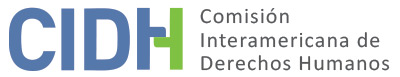 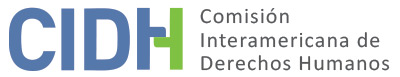 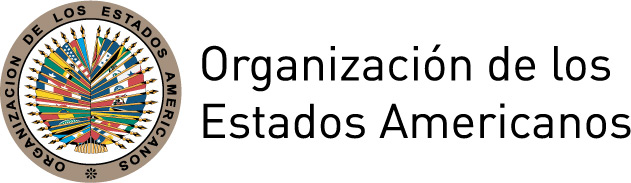 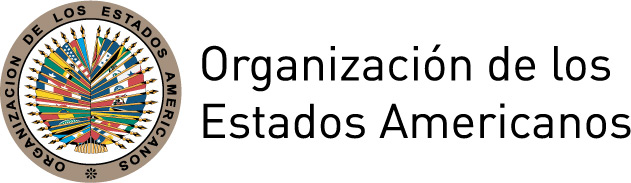 I.	DATOS DE LA PETICIÓN II.	TRÁMITE ANTE LA CIDHIII. 	COMPETENCIA IV. 	DUPLICACIÓN DE PROCEDIMIENTOS Y COSA JUZGADA INTERNACIONAL, CARACTERIZACIÓN, AGOTAMIENTO DE LOS RECURSOS INTERNOS Y PLAZO DE PRESENTACIÓNV. 	HECHOS ALEGADOS La denuncia refiere a la situación de cinco comunidades indígenas de origen maya achí, que afirman habitar desde tiempos prehispánicos una finca, la que han administrado históricamente bajo una forma comunal. Indican que, como resguardo de su propiedad, compraron los terrenos al Estado, los titularon e inscrbieron en favor de diecisiete de sus miembros como copropiedad, siendo adquirida con dineros de todos quienes habitaban la finca. Alegan que, en el contexto del conflicto armado interno, miembros de la comunidad pertenecientes a las Patrullas de Autodefensa Civil (PAC) actuando de mala fe, realizaron procedimientos intestados a fin de suceder a los 17 propietarios originales, obteniendo títulos individuales de propiedad sobre la finca. Afirman que en dicho contexto, las presuntas víctimas han sido objeto de desalojos, persecusión e incluso hechos de violencia incluyendo asesinatos, lesiones y amenazas sobre algunos de sus integrantes por parte de los miembros que adquirieron dichos títulos o de sus familiares. La denuncia se presenta en representación de 4.958 presuntas víctimas, indígenas de origen maya achí, pertenecientes a las comunidades de Aldea de Xococ, Aldea de Buena Vista, Caserío de Patixlan, Caserío de Chuaperol y Aldea de Vegas de Santo Domingo. Se alega que dichas familias han poseído por más de 170 años, en forma comunal y colectiva, el territorio de la Finca Buena Vista, ubicado en el municipio de Rabinal, departamento Baja Verapaz. Refieren que la finca fue inicialmente demarcada, titulada y entregada en propiedad a la iglesia en 1849 y que los indígenas originarios de esa zona estuvieron encargados de la producción de la misma, siendo nacionalizada en 1869. Señalan que en 1881, diecisiete de sus antepasados, habitantes de la hacienda, la compraron en subasta pública con aportes reunidos por toda la comunidad, con el fin de poder seguir disponiendo de la misma, y la inscribieron como copropiedad en el Registro de la Propiedad en 1905. Indican que la tierra les fue transmitida por sus ancestros, descendientes de los diecisiete comuneros originarios, según las tradiciones indígenas, y que actualmente continúan en posesión de ellas. Indican que históricamente han tenido la posesión de las tierras, y que debido a las exigencias legales de la corona y después de la independencia por los gobernantes, se vieron obligados a legalizar las tierras para seguir manteniendo el derecho de posesión y disposición de las mismas. Sostienen que muchas familias tienen sus hogares dentro del territorio de la finca, y que otras viven en las comunidades mencionadas y utilizan la tierra para realizar actividades productivas que son la fuente de su subsistencia, pero que para las cinco comunidades afectadas, la finca es territorio de todos los indígenas maya achí que la han habitado y trabajado aunque siempre estuvo registrada a nombre solamente de diecisiete indígenas. Afirman que cada familia dispone de una extensión de tierra de acuerdo a sus necesidades, su trabajo y sus costumbres, y que las familias han sucedido la tierra de generación en generación conforme han crecido las familias y se han conformado otras. Agregan que la mayoría traslada sus derechos a sus parientes, mediante documentos privados o en forma oral, y raramente lo hacen mediante mecanismos legales o trasladan su derecho de posesión o propiedad o lo inscriben en el registro de propiedad, pues no tienen títulos individuales. Los peticionarios señalan que, a partir de 1981, en el contexto del conflicto armado interno, once integrantes de sus comunidades, quienes eran miembros de las PAC, que trabajaron y colaboraron con el ejército, y que actualmente son exPAC (movimiento de expatrulleros de autodefensa civil), amparados en el terror que lograron imponer en las comunidades dado el poder militar que ejercían, les coaccionaron e intimidaron para que aportaran dinero supuestamente a fin de actualizar la certeza jurídica de la finca. Indican que con dichos dineros realizaron desde 1992 actos notariales y judiciales de mala fe a fin de apropiarse del territorio de la Finca Buena Vista, obteniendo títulos individuales de propiedad sobre la finca luego de haber iniciado procesos sucesorios intestados en los que fueron declarados como únicos y legítimos herederos de algunos de los diecisiete comuneros originarios. Alegan que en 1996, los exPAC disolvieron parcialmente la copropiedad, desmembraron diez fracciones de la finca matriz, y las inscribieron en el Registro de la Propiedad a título individual como nuevas propiedades. Indican que las presuntas víctimas no tuvieron conocimiento de estos actos puesto que el Diario Oficial donde se publicaron los edictos sucesorios era desconocido e inaccesible para ellos, y que no contaron con asesoría de la Defensoría del Pueblo. Además, aducen que durante el conflicto armado no pudieron denunciar la apropiación fraudulenta de sus tierras, pues las PAC asesinaron a varios miembros de sus comunidades, y temieron represalias.Los peticionarios afirman que desde 1999 y hasta el presente, los exPAC, han iniciado numerosas demandas civiles y penales para desalojarlos de sus tierras ancestrales, y que, pese a que en algunos juicios sumarios de desocupación los juzgados no hicieron lugar a los planteos, ninguno de estos procesos ha reconocido el derecho a la posesión colectiva de la tierra. Alegan que, si bien han podido mantener la posesión de las tierras, continúan amenazados de desalojo. Plantean que sufren restricciones en el uso y disfrute de sus tierras y de los recursos naturales indispensables para su subsistencia, ya que los exPAC no les permiten acceder a áreas que antiguamente utilizaban para estos fines, lo que ha sumido a las comunidades en la pobreza. Así, refieren que los exPAC les han denegado el acceso a varios nacimientos de agua, y en algunos casos vendieron terrenos con acceso a agua, lo que ha hecho a las comunidades verse en la necesidad de comprar el agua. Afirman, adicionalmente, que se han otorgado licencias para la tala de árboles sobre sus terrenos. Agregan que se han realizado actos de sabotaje contra sus cultivos, obstruido sus prácticas de caza y recolección de alimentos y el acceso a sus sistemas tradicionales de salud, así como la realización de cultos y ceremonias tradicionales. Alegan que esta situación los ha sumido en la miseria económica, social y cultural. Asimismo, indican que varios líderes indígenas han sido asesinados y amenazados con la finalidad de disuadir el reclamo sobre las tierras. En particular, denuncian que en 2007 Bonifacio Lajuj Caxum, ex-Presidente de la Asociación Pro Tierra Achí fue asesinado por personas todavía no identificadas, y Victor Ismalej Uscap, Presidente de la Asociación Pro Tierra Achí, y su nieta recibieron amenazas de muerte, siendo el esposo de ésta herido con arma blanca por parte de familiares de los exPAC. Agregan que también amenazaron de muerte a los representantes comunitarios Faustina Ismalej Vaely y Víctor Osorio Sucup (quien también fue herido con arma blanca). Manifiestan que éstos hechos fueron denunciados a distintas autoridades, pero que no fueron propiamente investigados ni se halló a los responsables. Agregan que, en 1999, la Jueza de Paz de Rabinal realizó un reconocimiento judicial en la finca y que, extralimitándose en sus facultades, intentó delimitar zonas que no correspondían, por lo que algunos miembros de la comunidad la retuvieron a ella y sus acompañantes. Consecuentemente, indican que se procesó a dieciocho comuneros, y siete fueron condenados por detención ilegal y coacción, sin contar con asistencia de un defensor público pese a ser personas de bajos ingresos.Los peticionarios señalan que desde 1999 han solicitado la intervención del Estado a través de la Dependencia Presidencial de Asistencia Legal y Resolución de Conflictos Sobre la Tierra y la Secretaría de Asuntos Agrarios, para negociar una solución con los exPAC. Alegan que luego de numerosas reuniones, no lograron llegar a una solución en las mesas de diálogo. Agregan que, en el marco de las negociaciones, la Gobernadora Departamental de Baja Verapaz, actuando en su carácter de Coordinadora de la Comisión de Asuntos Agrarios, solicitó al Instituto Nacional de Bosque (INAB) que suspendiera las licencias forestales para la extracción de madera. Sostienen que esta medida lesionó gravemente su derecho a disponer del bosque, de donde obtenían madera para sus viviendas y para la cocción de sus alimentos. Indican que presentaron reclamos ante la Gobernadora y ante el INAB, siendo rechazados con el pretexto de favorecer las negociaciones. Sobre el agotamiento de los recursos internos, refieren que cuando se presentó la petición, había alrededor de 38 demandas judiciales contra comuneros posesionarios, inciándose algunas de ellas desde 1999. Además, refieren haber presentado una acción para proteger la posesión de la finca. Indican que actualmente tres demandas se ventilan ante el Juez de Primera Instancia Civil y Económico coactivo de Baja Verapaz. Dos corresponden a demandas ordinarias de reivindicación de propiedad, encontrándose ambas en curso en contra de comuneros posesionarios, y otra, relativa a un interdicto de amparo de posesión o tenencia, ejercida por las comunidades contra los exPAC. Sobre ésta última, indican que fue presentada el 14 de febrero 2011, por Victor Ismalej Uscap, Presidente y representante legal de Asociación Pro Tierra Achí. Afirman que dicha acción se presentó contra los exPAC, a fin de que se mantenga la posesión ancestral de las cinco comunidades, hasta que los interesados prueben fehacientemente ante juez competente que a los comuneros propietarios no les asiste derecho alguno. Agregan que, en 2011 no lograron continuar con la demanda pues no pudieron seguir costeando los honorarios de sus representantes. Alegan que en el presente asunto procede la excepción del artículo 46.2.a de la Convención. Aducen que si bien la Constitución, el Código Civil y los Acuerdos de Paz contienen disposiciones que protegen la propiedad colectiva de las tierras de las comunidades indígenas, el Estado no ha creado mecanismos específicos para garantizar la defensa, restitución, y garantía de esos derechos. Aducen que, a la fecha, no existe un procedimiento legal que les permita proteger sus derechos y defender sus tierras comunales y la forma colectiva en que las usan y administran. Indican que la falta de reglamentación viola el principio de igualdad y no discriminación pues la propiedad privada de los exPAC goza de más protección que su propiedad comunitaria. Agregan que el Estado nunca les brindó servicios jurídicos gratuitos pese a haberlo solicitado en memoriales y mesas de negociación ante la Secretaría de Asuntos Agrarios. Finalmente, en cuanto a lo alegado por el Estado en materia de competencia temporal, plantean que, si bien las titulaciones ocurrieron entre 1980 y 1995, las violaciones a sus derechos que surgen de dichas gestiones, se perpetúan hasta el presente.Por su parte, el Estado aduce que el presente asunto refiere a supuestas violaciones ocurridas entre 1981 y 1986. Por lo anterior, sostiene que se opone a que la petición pueda ser presentada en el futuro ante la Corte Interamericana de Derecho Humanos por carecer de competencia para analizar hechos ocurridos con anterioridad al 9 de marzo de 1987, fecha en que Guatemala aceptó su competencia contenciosa incluyendo esta reserva temporal. Señala que los peticionarios carecen de títulos individuales que respalden su propiedad. Refiere que, por el contrario, los once exPAC sí los poseen. Indica que las familias indígenas están invadiendo los terrenos de quienes han demostrado ser sus legítimos dueños, por lo que éstos pueden solicitar su desalojo. Al respecto, refiere que existen varios procesos legales llevados a cabo por los once exPAC en contra de personas que están usurpando sus propiedades. Así, enuncia que entre ellos se encuentran tres juicios sumarios de desocupación, uno ante el Juzgado Primero de Instancia Civil y de lo Económico Coactivo del Municipio de Salamá, en el que se dictó sentencia contra una persona, ordenando la desocupación, sentencia que fue confirmada en apelación el 3 de agosto de 2004, por lo que se encontraría firme; otro juicio de la misma naturaleza, contra siete personas, declaradas rebeldes por su incomparecencia, y en la que se ordenó se desocupara la finca; y otro contra tres personas, declaradas igualmente rebeldes, lo que conllevó la orden de desocupar la finca. El Estado alega que la petición es inadmisible porque las sentencias dictadas en el marco de los procesos sumarios de desalojo iniciados por los once exPAC hacen cosa juzgada nacional, y porque se respetaron las garantías procesales de las partes y el debido proceso. Agrega que la CIDH tiene un rol complementario, y que debe respetar dichas decisiones pues de lo contrario estaría actuando como cuarta instancia. Asimismo, indica que los peticionarios no agotaron las vías internas, ya que deberían haber interpuesto un juicio ordinario para anular la inscripción registral de los exPAC. Aduce que los peticionarios podrían haber utilizado los servicios jurídicos gratuitos del Estado y sin embargo no lo hicieron. Manifiesta que los peticionarios sí conocieron sobre los procesos sucesorios mediante la publicación de edictos que convocaron a parientes con igual o mejor derecho a suceder, y que no se presentaron a radicar sus derechos. Finalmente, argumenta que no se ha violado el derecho de los peticionarios porque el conflicto se suscitó entre los mismos miembros de las comunidades indígenas, no habiendo intervenido ningún funcionario público en los alegados actos violatorios.VI.	ANÁLISIS DE AGOTAMIENTO DE LOS RECURSOS INTERNOS Y PLAZO DE PRESENTACIÓN Los peticionarios alegan que, en cuanto al problema de titulación de sus tierras, desde 1999 han solicitado la intervención del Estado mediante la Dependencia Presidencial de Asistencia Legal y Resolución de Conflictos Sobre la Tierra y la Secretaría de Asuntos Agrarios, para negociar una solución, incluyendo su participación en mesas de diálogo con los ex PAC, sin obtener resultados. Además, refieren haber debido defender su derecho a las tierras en más de una treintena de procesos impulsados por dichas personas para despojarles de las mismas. Afirman que en 2011 presentaron una acción para proteger la posesión ancestral de las tierras, viéndose posteriormente imposibilitados de continuar el proceso por falta de recursos para el pago de las costas asociadas al mismo. Agregan que el Estado nunca les brindó servicios jurídicos gratuitos pese a haberlo solicitado. Adicionalmente, alegan que en Guatemala no existe proceso legal alguno para la determinación de los derechos colectivos de los pueblos indígenas, por lo que aducen la procedencia de la excepción contemplada en el artículo 46.2.a de la Convención. Adicionalmente, respecto de los hechos de violencia que alegan haber sufrido, vinculado a asesinatos y amenazas, afirman que éstos hechos fueron denunciados ante distintas autoridades, sin ser debidamente investigados. Por su parte, el Estado refiere únicamente a los aspectos relacionados con las demadas vinculadas a la propiedad, y sostiene que los peticionarios no agotaron los recursos internos pues debieron haber impugnado las declaratorias de herederos o ejercer un juicio de nulidad contra las inscripciones registrales. De lo expuesto por la parte peticionaria, la Comisión entiende que las presuntas víctimas solicitaron reiteradamente por casi dos décadas el reconocimiento y protección por parte del Estado de su territorio en sede administrativa e incluso judicial. En el marco de dichas demandas, la Comisión identifica que las comunidades atravesaron múltiples dificultades, como la alegada intimidación a fin de impulsar su desalojo, la falta de representación otorgada por el Estado para plantear judicialmente sus demandas, así como para defenderse en el marco de los diversos procesos impulsados por quienes tenían tituladas las tierras, así como la ineficacia de las mesas de diálogo instauradas ante organismos estatales a fin de encontrar una solución al conflicto. De lo anterior se colige que las acciones llevadas a cabo por las presuntas víctimas habrían sido infructuosas para lograr del Estado la protección territorial solicitada.La Comisión ha establecido que el requisito de agotamiento de los recursos internos no significa que las presuntas víctimas tengan necesariamente la obligación de agotar todos los recursos que tengan disponibles. Tanto la Corte, como la Comisión han sostenido en reiteradas oportunidades que la regla que exige el previo agotamiento de los recursos internos está concebida en interés del Estado, pues busca dispensarlo de responder ante un órgano internacional por actos que se le imputen, antes de haber tenido la ocasión de remediarlos con sus propios medios. En consecuencia, si las presuntas víctimas plantearon la cuestión por alguna de las alternativas válidas y adecuadas según el ordenamiento jurídico interno y el Estado tuvo la oportunidad de remediar la cuestión en su jurisdicción, la finalidad de la norma internacional está cumplida.La Comisión recuerda que los procedimientos para titular tierras comunales indígenas o tribales deben ser efectivos y deben permitir ser presentados por las comunidades afectadas y no sólo por individuos particulares. En tal sentido, la mera posibilidad de reconocimiento de derechos a través de ciertos procesos judiciales no sustituye el reconocimiento real de dichos derechos. La Comisión ha identificado en términos generales que “Guatemala no cuenta con instrumentos jurídicos que brinden elementos a los pueblos y comunidades indígenas para poder encaminar sus demandas por derechos sobre tierras y territorios ancestrales con base en su ocupación ancestral”. Por lo tanto, y dado que las presuntas víctimas aducen haber impulsado diversas vías a fin de proteger su territorio ancestral, la Comisión concluye que en el presente caso aplica la excepción al agotamiento de los recursos internos prevista en el artículo 46.2.a de la Convención. Además, respecto del alegado asesinato y amenazas y lesiones sufridas por integrantes de las comunidades, la Comisión nota que dichos actos habrían sido denunciados a las autoridades, y que a la fecha no existirían avances en las investigaciones, por lo que sobre dicho extremo procede la excepción contenida en el artículo 46.2.c de la Convención. En vista de que la petición fue presentada el 11 de abril de 2008, y que los efectos de los hechos alegados se extenderían hasta el presente, la Comisión considera que fue presentada dentro de un plazo razonable y que debe darse por satisfecho el requisito de admisibilidad referente al plazo de presentación. VII.	ANÁLISIS DE CARACTERIZACIÓN DE LOS HECHOS ALEGADOSEn vista de los elementos de hecho y de derecho expuestos por la partes y la naturaleza del asunto puesto bajo su conocimiento, la Comisión considera que, de ser probados los alegatos relativos al supuesto asesinato, amenazas de muerte y lesiones sufridas por miembros de las comunidades, la falta de investigación de dichos hechos, la falta de defensor público en los procesos iniciados contra comuneros, así como de representación jurídica sobre los procesos que pudiesen haber emprendido para disputar la propiedad de las tierras, las alegadas vulneraciones al debido proceso, así como la perturbación en la propiedad de sus tierras ancestrales con las consecuencias acarreadas a sus condiciones de vida, aunado a la alegada falta de procedimientos idóneos a efectos de reivindicar su derecho a la propiedad, podrían caracterizar posibles violaciones a los artículos 4, 5, 8, 21, 24, 25 y 26 de la Convención Americana en perjuicio de las presuntas víctimas, todos a la luz de los artículos 1.1 y 2 de dicho instrumento. En cuanto al reclamo sobre la presunta violación de los artículos 7 y 11 de la Convención, la Comisión observa que los peticionarios no han ofrecido alegatos suficientes que permita considerar prima facie su posible violación. Respecto a los alegatos del Estado referidos a la fórmula de cuarta instancia, la Comisión reconoce que no es competente para revisar las sentencias dictadas por tribunales nacionales que actúen en la esfera de su competencia y apliquen el debido proceso y las garantías judiciales. No obstante, reitera que dentro del marco de su mandato sí es competente para declarar admisible una petición y fallar sobre el fondo cuando ésta se refiere a procesos internos que podrían ser violatorios de derechos garantizados por la Convención Americana. La Comisión considera que la restricción temporal referida por el Estado, no afecta su competencia para conocer del asunto. Adicionalmente, sobre la alegada falta de competencia de la Corte Interamericana de Derecho Humanos para analizar hechos ocurridos con anterioridad al 9 de marzo de 1987 planteada por el Estado, la Comisión considera que si bien algunos de los hechos denunciados tienen origen en actos que se habrían iniciado con anterioridad a la fecha referida, varios de los efectos se extienden hasta el presente. VIII. 	DECISIÓNDeclarar admisible la presente petición en relación con artículos 4, 5, 8, 21, 24, 25 y 26 de la Convención Americana, en conexión con las obligaciones establecidas en los artículos 1.1 y 2 de dicho instrumento;Declarar inadmisible la presente petición en relación con los artículos 7 y 11 de la Convención Americana; y Notificar a las partes la presente decisión; continuar con el análisis del fondo de la cuestión; y publicar esta decisión e incluirla en su Informe Anual a la Asamblea General de la Organización de los Estados Americanos.	Aprobado por la Comisión Interamericana de Derechos Humanos en la ciudad de Bogotá, Colombia, a los 24 días del mes de febrero de 2018.  (Firmado): Margarette May Macaulay, Presidenta; Esmeralda E. Arosemena Bernal de Troitiño, Primera Vicepresidenta; Luis Ernesto Vargas Silva, Segundo Vicepresidente; Francisco José Eguiguren Praeli, Joel Hernández García, Antonia Urrejola, y Flávia Piovesan, Miembros de la Comisión.AnexoListado de Presuntas VíctimasComunidad de XococParte peticionaria:Asociación Pro Tierra Achí, Derechos en Acción, Iniciativa Global de Derechos Económicos, Sociales y Culturales:Familias Indígenas Maya AchíEstado denunciado:GuatemalaDerechos invocados:Artículos 4 (vida), 5 (integridad personal), 7 (libertad personal), 8 (garantías judiciales), 11 (protección de la honra y de la dignidad), 21 (propiedad), 24 (igualdad ante la ley), 25 (protección judicial), 26 (desarrollo progresivo) de la Convención Americana sobre Derechos Humanos, en relación con sus artículos 1 (obligación de respetar los derechos) y 2 (deber de adoptar disposiciones de derecho interno)Presentación de la petición: 9 de abril de 2008Información adicional recibida durante la etapa de estudio:11 de agosto y 9 de septiembre de 2008; 19 de junio de 2009; 27 de octubre de 2010; 15 julio de 2011Notificación de la petición al Estado:19 de noviembre de 2014Primera respuesta del Estado:25 de febrero de 2015Observaciones adicionales de la parte peticionaria:26 de enero, 22 de marzo, 21 de julio y 22 de noviembre de 2016 Observaciones adicionales del Estado:22 de septiembre de 2017Competencia Ratione personae:SíCompetencia Ratione loci:SíCompetencia Ratione temporis:SíCompetencia Ratione materiae:Sí, Convención Americana (depósito de instrumento realizado el 25 de mayo de 1978)Duplicación de procedimientos y cosa juzgada internacional:NoDerechos declarados admisibles:Artículos 4 (vida), 5 (integridad personal), 8 (garantías judiciales), 21 (propiedad), 24 (igualdad ante la ley), 25 (protección judicial) y 26 (derechos económicos, sociales y culturales) de la Convención en relación con sus artículos 1 (obligación de respetar los derechos) y 2 (deber de adoptar disposiciones de derecho interno)Agotamiento de recursos internos o procedencia de una excepción:Sí, en los términos de la sección VIPresentación dentro de plazo:Sí, en los términos de la sección VIMartin Lajuj EnriquezCristina Juárez IsmalejYanete Paola Lajuj JuárezCristo Martin Lajuj JuárezOneida Beliza Lajuj JuárezDelia Yasmin Lajuj JuárezBonifiacio Lajuj CuxumPaula Enriquez CuxumMartin Lajuj EnriquezTomas Lajuj EnriquezJuan Enriquez CuxumJuan Arturo EnriquezAdolfo Enriquez AlvarezMaría Mercedes AlvarezTomas Lajuj EnriquezEmelia Juárez IsmalejSulmin Gaspar Lajuj JuárezAndres Cahuec CuxumLuisa Gómez SucupJuliana Xitumul J. Antonia Alvarado G.Hector Javier Xitumul AlvaradoCesar Ovidio XitumulMavra Lucrecia XitumulMaria AlvaradoBrenda Alvarado AlvaradoArcelia Lajuj AlvaradoBilma Lajuj OsorioYono Osvaldo Lajuj LajujLeydi LajujLajujYorino Lajuj LajujPedro lxpancocAlejandra GonzálesLucia lxpancoc GonzálesJose Ismael lxpancocWendi Marina lxpancocNoemi lxpancocSui Maria lxpancocBenito lxpancoc GonzálesAngela Sic AlvaradoJose Aguste Lajuj OsorioEstefana López OsorioMayda Lajuj LópezYaquelin Gloriselda Lajuj P.Gabriel Tum CorazonFrancisca Osorio LajujGriselda Elisabet Tum CorazonJorge Gómez LópezJulia Toj MendozaJuan Forfidio Gómez TojJuan Dieqo Visente Gómez TojJorae Umberto Gómez TojMaria Lucia Gómez TojManuel de Jesus Gómez TojErica Elisabeth Gómez TojLidia Irene Gómez TojPedro Adrian Gómez TojJuliana Lajuj ManuelBlanca Esperanza Gómez LajujJulia Lesenia Gpomez LajujEric Meftal Gómez LajujIsabel Lajuj RuizCesilia Gómez TojElida Judith Lajuj GómezRosali Corina Lajuj GómezEstela Maribel Lajuj GómezJuan Ruiz lxpataErlinda Gómez TojSelvin Gilberto Ruiz GómezLester Noemi Ruiz GómezJose Aguste Gómez TojErlinda Ruiz AlvaradoDomingo Cuxum TojPedrina Ruiz SicJoaquin Cuxum RuizFrancisco Cuxum RuizBaudirAlejandra Cuxum RuizBlanca E. Cuxum RuizMaria Cuxum RuizLionia Cuxum RuizMarvin Cuxun RuizMarta Alejandra Cuxum RuizRigoberta Cuxum RuizBrenda Cuxum RuizPelipe lxchocCristina Cuxum RuizVilma Leticia Exchoc RuizFrancisco Ruiz AlvaradoMaria de Jesus Vino S.Santiajo Ruiz VinoSantos R. Ruiz VinoFrancisca Ruiz VinoPaulino Ruiz VinoRosa Ruiz VinoPedrina Ruiz VinoGrispin Ruiz RuizVenturo Ruiz AlvaradoPaulina Alvarado A.Luciano Gómez IsmalejLuciano Ruiz AlvaradoJose Ruiz AlvaradoAna Maria Ruiz AlvaradoJuan Ruiz AlvaradoRigoberto Ruiz AlvaradoEmiliuana Osoriolngri Amelia Ruiz OsorioJose Agusto G. M.Ermelinda Ruiz AlvaradoVartolome Pérez RafaelCristina López EsmalejSantiago Rojaz CuxumCarmen López EnriquezPelipe Rojas LópezArmando Rojas LópezVictoriano Ismalej FelipeJuana Vino IsmalejManuela Ismalej VinoMaura Ismalej VinoAnjelica Ismalej VinoPatricia Ismalej VinoEduardo Reves Ismalej VinoGrabiel Baldomero Ismalej FelipeLorenza AsamatanEstela Ismalej AsamatanEdgar Ismalej AsamatanCarmen Ismalej AsamatanAna Ismalej AsamatanPatricia Ismalej AsamatanPablo Osorio LajujMaria Alejandra Martines L.Bonifacio MartinesJuan MartinesRodolfo Osorio MartinesMarcela Geronica Osorio MartinesSandra Marivel Osorio MartinesIsmael Osorio MartinesRoselda Osorio MartinesUwaldo Rene Osorio MartinesTranculino PérezJuana LajujModesta Pérez LajujJulian Pérez LópezUdelia Catalina VicenteAlverta Pérez VecenteReina Elisabet Pérez VicenteBalerio Toj BaleyRosa Mendoza LópezMaria Lucrecia Toj MendozaNorma Toj MendozaJerman Toj MendozaNelson Abisai Taj MendozaEdvin Alexander Toj MendozaFelino Geronimo PérezJulia Lajuj IsmalejHorbet Ariel Jeronimo LajujDalila Merida Jeronimo LajujEdy Estuardo Jeronimo LajujMaycon Williams Jeronimo LajujBrandon Harison Jeronimo LajujPedro Alvardo LópezRoberta Alvarado VinoAraldo Eliazar Alvarado AlvaradoJoel Moises Alvarado AlvaradoEver Betvel Alvarado AlvaradoPedro Adriel Alvarado AlvaradoDomingo Lajuj ManuelMaría Ana Vino XitumulNivas Lajuj VinoVictorLajuj VinoMario Lajuj VinoMararito lxpata LópezJuana Gómez LópezJuan lxpata GómezCatalina lxpata GómezMaria Magdalena lxpata GómezMartha Julia lxpata GómezPedro Osorio SanchezTromasa Tahuico vinoJuan Osorio TahuicoMartina Osorio TahuicoOscar Leonel Osorio TahuicoErico Ottoniel Osorio TahuicoMarcelo Lajuj MendozaMaría Castula Ruiz V.Marcelino Lajuj RuizIsabel Lajuj RuizRicardo Lajuj RuizFrancisca Lajuj RuizBasilio Ruiz AlvaradoGripina Lajuj AlvaradoHugo Ermelinda Ruiz LajujSandra L. Rufz LajujCarla Angelica RuizLajujJulian Cuxum AlvaradoDelma lxpata GomesLilia Graciela Cuxum lxpataMarlon Romeo Cuxum lxpataLester Evelia Cuxum IxpataWilliams Cuxum lxpataDomingo Mendoza LópezFlorinda Ismalej PérezPaula Pérez ChenLucas Uscap SianoSecilia Manuel RufzPedro Cuxum AlvaradoFidelina Gonzáles SicAngelina Cuxum GonzálesPedro Cuxum GonzálesCasimiro Cuxum GonzálesMarthaLajuj EnriquezNelson Cuxum LajujPerfecto Cuxum GonzálesSecilia Cuxum AlvaradoGlenda Cuxum GómezFeliciano RuizJose De Paz LópezJuan Ruiz de PazTomas Ruiz de PazMarcelina Ruiz de PazBaleriano alvarado LajujFelisa Rufz de PazPedro Alvarado RuizAqustina Alvarado RuizMari Alvarado RuizLorenzo Ruiz de PazSecilia Ruiz FelipeAgustin Ruiz RuizRogelio Ruiz RuizNelson Noe Ruiz RuizMaria Ruiz de PazModesta Pérez MendozaRudi Alexander Ruiz PérezJuan Toj GonzálesDemecia JeronimoBernarda Toj JeronimoTomas Toj JeronimoJose Efrain Toj JeronimoHector Fernando Toj JeronimoGreaorio Toj JeronimoDominga Toj JeronimoOlga Leticia Alvarez TojCarlos Luis Angel Toj JeronimoGloria Marina CuxumJuan Pablo Toj cuxumAlejandro LajujJuana AlvaradoLidia Leticia Lajuj AlvaradoEdit Amarilis Lajuj AlvaradoMarcos Florentin Lajuj AlvaradoFlorentino Lajuj Tomas Gomes LópezMaria Alvarado PérezMaria Fedrina Gomes AlvaradoCandelaria Ismalej AlvaradoMiguel Anael MejíaMaria Ismalej AlvaradoRosalie Alvarado GomesCipriana Ruiz ValeyReina M. Alvarado RuizEdwin 0. Alvarado RuizYolanda A.Alvarado RuizCandi L. Alvarado RuizNorma N. Alvarado RuizOscar Alvarado RuizMarta J. Vino chenCornelio Lajuj Mendosalsabela Alvarado RuizFranciscoLajuj AlvaradoJose Luis Lajuj AlvaradoSonia Pedrina Lajuj AlvaradoEctor Armando Lajuj AlvaradoCornelio Alvarado OsorioMaria Hijinia Lajuj LajujBanea Estela Alvarado LajujRosaura Judit Alvarado LajujClaudia Elizabet AlvaradoBrenda Jeanet Alvarado L.Edgar Ottoniel Alvarado LajujBernardo Pérez RuizBenita Felipe XitimulArmando Pérez FelioeCarlos Timotio Pérez FelipeCarmen leticia Pérez FelipeBlanca Estela Pérez FelipeJose Alfredo Pérez FelipeFoseias Jeremias Pérez FelipeGerzon Bernardo Pérez FelipeAlex Macario Pérez FelioeSilvia Yanet Dagon G.Florencia JeronimoSebastian RodriguesMagdalena Ruiz GeronimoPatricia Manuel RuizEmiliano Manuel RuizMartina Manuel RuizLucas UscapAna Silvia Manuel RuizElsa Uscao ManuelAnibal Uscao ManuelFransisco CajbonClaudia Manuel RuizSusana Caibon ManuelLuciano Vino EnriquezVicenta López LajujJose Vino LópezRafael Anibal Vino LópezAlejandro Vino LópezMaroarita Vino LópezPedro Lajuj AlvaradoPetronilia P. TaperioPedro Elias Lajuj PrimeroAxsi Rabel Lajuj PrimeroJuanaLajuj lxpancocMatilde Lajuj lxpancocCatalina Lajuj lxpancocMarta Julia Lajuj lxpancocFrancisco Ruiz AlvaradoRegina Vino LajujClemente Ruiz Vinolrmen Isabel Alvarado A.Elezón Alberto Ruiz AlvaradoXena Arabela Ruiz AlvaradoAntonio Ismalej (Padre Viu)Bertilia Ismalej GómezJerardo Ismalej GómezJuan Elias Ismalej GómezSanta Fidelina L. VinoJerman Jabier Ismalej L.Maria Vino Enriciuez Justo Ruiz VinoJuliana Ruiz VinoCruz Ismalej CuxumAlbetina Sic ConzalesNoe lsai Ismalej SicJoel Amacias Ismalej SicSamuel Jedarias Ismalej SicMagdiel Ismalej SicCrispina Cuxum BaleyAnciel Xitumul GómezRaymunda Lajuj AlvaradoHelder Xitumul LajujMarta Julia Xitumul LajujElfio Manuel Xitumul LajujVilma roselda XitumulLajujFrancisco Xitumul LajujElza lxpancoc lxpataDelmi J. Xitumul lxpancocFrancisco López LajujMarcelina Xitumul LajujAnjelica M. López XitumulElza Marina López XitumulManuel de Jesus Sis de PazMartina XitumulLajujCesar Agusto Sis XitumulWilzon Edwin Sis XitumulLesli Yessenia Sis XitumulJoaquin De Paz PérezMelva Angelina Xitumul LajujEdgar Alegina Xitumul LajujJose Maria Ismalej EnriquezAgripina Lajuj RuizWendy Karina Ismalej LajujDanv Adai Ismalej LajujCarmen Ruiz Sic Julian Lajuj CuxumAngelina Ruiz IboyAntonio Ruiz IsmalejPaulina lxpata LópezAndrea Ruiz IxpataJuana Ruiz IxpataJuan Ruiz lxpataErlinda Gómez TojAnselmo Ruiz GómezLestra Ruiz GómezBernardo Vino IxpataPablo Vino LajujRosa Mendosa CaprielRascuala Vino MendosaElena Vino MendosaRoberto Vino MendosaMiel Vino MendosaApolinario Mendoza PérezMarta Ismalej CahuecJulio Mendoza IsmalejMaria Magdalena Mendoza I.Lucia Mendoza IsmalejRoberto Lajuj CuxumHilaria M. IsmalejYoiani Lajuj IsmalejPablo Ruiz AlvaradoCarmen Alvarado RafaelAntonio Ruiz AlvaradoLorenza Jeronimo LajujIsabel Ruiz AlvaradoDelia Toj CuxllmGutierrez Gómez TojPaulina Valey PérezElfidio De Jesus Gómez ValeyAbelino Gómez ValeyDilia Aracelv Gómez ValeyWilvin Elvidio Gómez ValeyWilder lsael Gómez ValeyXendi Maribel Gómez ValeyLuiz Pérez CuxumHemilia Cuxum PérezAbelaria Pérez CuxumHefrain Pérez CuxumAmelia Pérez CuxumHerlinda Pérez CuxumMaria Carmen Pérez CuxumAraldo Pérez CuxumLeonso Pérez CuxumAda Patricia W. L.Hermelido PérezAgusto BureroPilar Ismalej Enriquez Juliana Xitul Ismalej Francisco LajujAlvaradoDiomeda Alvarado R.Rosaura H. Lajuj AlvaradoTomas Fredy Fco. Lajuj AlvaradoElvety V. Fca. Lajuj AlvaradoGeremias Moises Fco. Lajuj AEmilio López R.Julian Xitimul P.Guilian López XitimulVeronica López XitimulTimoteo Enriquez GómezCarmen Ruiz AlvaradoPaulina Pérez MendozaAna Maria Enriquez PérezFlorentino Enriquez PérezEduardo Enriquez PérezEsvin Enriquez PérezAlvaro Antonio Enriquez PérezBernardo Enriquez RuizMarcelina Isabel AlvaradoWalter Isais Enriquez AlvaradoRene Amilcar Enriquez AlvaradoSergio Aleiandro EnriquezAntonio Ruiz IsmalejPaulina lxpata LópezAndrea Ruiz lxpataJuana Ruiz IxpataJuan Ruiz lxpataErlinda Gómez TajAncelmo Ruiz GómezLestra Ruiz GómezPrudencio Ruiz AlvaradoRamona Pérez GonzálesMarta Ruiz PérezPaula Ruiz PérezErlinda Ruiz PérezAgustin Ismalej VinoAustina Ruiz PérezIrma Ismalej Ruiz   Alicia Ismalej Ruiz  Tomas Jeronimo Sic Juliana Martines Lajuj Susana Geronimo M.  Dolores Geronimo Martines Abel Geronimo Martines  Estuardo Geronimo Martinez Oscar Danilo Jeronimo MartinezGaspar Xitumul Lajuj    Rosa Lajuj Sucup    Maria Xitumul Lajuj   Isabel Xitumul Lajuj   Ana Cristina Xitumul Lajuj  Irma Elena Xitumul Lajuj    Florinda Xitumul Lajuj    Yolanda Maribela Xitumul Lajuj  Glenda Marida Xitumul Lajuj  Luiza Lajuj Cuxum     Manuel Osorio Chen   Teresa Lajuj Cuxum    Oscar Osorio Lajuj   Angelica Osorio Lajuj    Hermelindo OsorioLajuj   Rosa Gonzáles Tista  Edwin Otoniel Osorio Lajuj   Neri Osvaldo Osorio Gonzáles  Gilda Yecenia Osorio Gonzáles Randi Manuel Osorio Gonzáles lngrin Yoselin Osorio Gonzáles Porfidio López Ruiz   Rosa Osorio Lajuj    Carmen López Osorio   Eric Yobani López Osorio  Elvia Rocsana López Osorio Roni Micaela López Osorio   Cesar Fredi Alexander López Agusto Osorio Lajuj   Yuvixa Parada MosónBrenda Osorio ParadaWendi Celeste Osorio ParadaMaria Teresa Osorio ParadaSantos Fidel Lajuj RuizPaulina Vino LajujJuana Amelia Lajuj VinoJose A Lajuj VinoSantos Ugo Lajuj VinoMayra E. Lajuj VinoFredi Elias Lajuj VinoEdwin E. Lajuj VinoWilber Briqadier Lajuj VinoAndi Willian Lajuj vinoJosefina Ismalej ARomeo Jabier López IsmalejJuan Cuxum EnriquezJuana Lajuj RuizMarco Tulia Cuxum LajujJulio D. Cuxum LajujFlora B. Cuxum LajujMaria S. Cuxum LajujJuan F. Cuxum LajujElmer Cuxum Lajujlngri M. Cuxum laJujPedro Alvarado RuizJuana Alvarado RojasJusto Alvarado AlvaradoSantos Aberto Alvarado AlvaradoLeonardo C. Alvarado AlvaradoPedrina Alvarado Alvarado Marcelina Alvarado AlvaradoMario Alvarado AlvaradoSebastina lxpanco JeronimoEdgar Alvarado lxoancolrario Alvarado A.Juana Lajuj AlvaradoMaria Estela Alvarado LajujLeonzo Alvarado AlvaradoCandelaria Dias LajujVictor Manuel Alvarado DiasAna Maria Alvarado DiasLucia Alvarado DiasAgustina Lajuj Alvarado Maria Cuxum LajujPelix Cuxum LajujVenacio Sucup PérezPedrina Enriquez RuizMatilda Sucup EnriquezAlejandra Sucup EnriquezFrancisco Sucup EnriquezLuciano Sucup EnriquezJorge Sucup EnriquezEfran Sucup EnriquezMauricio Sucup EnriquezBernardo Ismalej LajujAntonia Gómez CortezFrancisco Ismalej GómezFrancisca Ismalej GómezMedarda Ismalej GómezModesta Ismalej GómezSanto Ismalej GómezAricerda Ismalej GómezMarcelo Lajuj AlvaradoCesilia Osorio SucupTimote Lajuj OsorioMaria Concepción Lajuj OsorioArgelia Mercedes Lajuj 0.Nixel López LajujJesus Alberto Cuxum C.Juana Lajuj OsorioGladis Cuxum LajujMelver Cuxum LajujYesica Maribel Cuxum LajujJose Lino Lajuj OsorioBlanca AlvaradoBilma Lajuj OsorioSebastian Alvarado PérezMaria Salome OsorioAna Alvarado OsorioPedro Alvarado OsorioDominga Vino LópezJuan Guillermo Alvarado VinoJerman Ismalej Alvarado VinoSilvia Noemi Alvarado VinoRosana Marina Alvarado VinoClendi Susana Alvarado VinoDomingo Gonzáles IsmalejLuiza de Paz RuizMartin Gonzáles de PazEsaias Gonzáles de PazAna Lorena Gonzáles de PazAlva Reveca Gonzalo de PazSesilia Gonzáles de PazElma Maribel Gonzáles de PazEstanislado Gonzáles de PazAlicia AcojMarvin Raquel Gonzáles AcojJerzon Daniel Gonzáles AcojEsequiel Gonzáles AcojJuan Tahuico CuxumCarmen Dolores Felipe XitMiguel Gahuico FelipeTomas Tahuico FelipeJose Tahuico FelipeVictoriano Tahuico FelipeBerta Chen GómezMayra Tahuico ChenGenri Grabiel Tahuico ChenNelson Tahuico ChenGerman Tahuico ChenMarlena Tahuico ChenAngel Tahuico FelipeCarmen Lajuj IsmalejBralelin Tahuico IsmalejAlfonso Tahuico FelipeSonia Ismalej CuxumAndrez Xitumul GómezLorenza Pérez JeronimoJilverta Xtumul PérezNicolas Xitumul PérezPaula Lajuj LajujVictor Estuardo LajujBrenda LajujSantos Diadoros LajujJesus Alvarado RaymundoMargarita Vino RuizAna Lucrecia Alvarado VinoMaria Elizabet Alvarado VinoMarvin Leonel Alvarado VinoAntonio Alvarado VinoBacilia LajujMario Antonio Alvarado LajujSilvia Alicia AlvaradoLajujEdgar Rene Alvarado LajujClemente Pérez RuizAmelia Alvarado VinoWiliams Olilvar Pérez AlvaradoRocael Kleverzon Pérez AlvaradoEsteban Xitimul GómezJulia Pérez RuizJuan Xitimul PérezEverildo Xitimul PérezFermin Alberto Xitimul PérezJose Augusto Xitimul PérezCarmela Xitimul PérezReina Estela XitimulElvia Yolanda XitimulVerla TecúWendy Marisol SitimulEdgar Tech Victor GómezJose Tahuico LajujCruz Vino LajujPaula Tahuico VinoJeronimo Tahuico VinoLeanza Alvarado VinoJose Alexandro Tahuico A.Gabriel Tahuico VinoTomas Tahuico VinoAnastacio SanchezLucia Tahuico VinoJulian lxchop TahuicoMarroquin TahuicoEstanislado Sic Hernandesllifonza Sic AlvaradoEstonislado Sic SicCarlos Sic SicPedro Sic SicAngelina Sic SicMaria Magdalena Sic SicEctor Armando Sic SicMilton Amilcar Sic SicVictoriano Cuxum EnriquezAnierina Gómez TojJuana Cuxum GómezPablo Cuxum GómezMatias Cuxum GómezCruz Cuxum LajujNatividad Cuxum LópezSilvestra Cuxum CuxumJesus Alberto Cuxum CuxumNatalia Natividad Cuxum CuxumMaría Pedrina Cahuec CuxumHector Rene Cahuec CuxumMiguel Angel Cahuec Cahuec C.Amilcar Elias Cahuec CuxumMiriam Leticia Cahuec CuxumGladis Cuxum LajujNelmin Cuxum LajujYesica Cuxum LajujMarvin Mendoza CuxumJudith Mendoza CuxumWendy Carina Mendoza CuxumEsteban López AlvaradoFermina Enriquez GómezAlejandro López EnriquezMicaela OrtizRoberto Sis RomanFlorinda Tahuico SacapaEdnar Rolando Sis R.Grabiela López DiasMarvin Joel Sis LópezRavaela Mendoza CuxumAngelina Gonzáles MendozaAbran Sanche MartinaRicarda Mendoza CuxumXendi Sanche MendozaEleuterio Ismalej E.Marcelina Expancoc RuizDavid Ismalej ExpancocNoe Ismalej ExpancocElisabeth Ismalej ExpancocJorge Enriquez GómezJuliana Xitumul PérezIlario Vino XitumulAbelino Lajuj R.Josefa Alvarado CuDomingo Lajuj AlvaradoJose Alfredo Lajuj AlvaradoGriselda VeatrizJorge Osorio PérezJuana Geronimo A.Florinda Osorio GeronimoElias Osorio GeronimoLazaro Ismalej ChenJuana Lajuj AlvaradoManuel Oracio Ismalej LajujConi Ismalej Lajujlria Matis Ismalej LajujRema Asucena Ismalej LajujErica Diliana IsmalejLajujPedro Ismalej IsmalejNemecia Gómez LajujMarcos Ismalej GómezMarcelino Ismalej GómezJulio lsamlei GómezSesar Augusto Ismalej GómezEva Noemi Ismalej GómezDilma Yolanda Ismalej GómezMilzon Adan Ismalej GómezSandra Yojana Ismalej GómezIsabel Ismalej GómezMaria Isabel Osorio J.Lidia Abelardia Ismalej OsorioNadia Edelmira Ismalej 0.Queidia Ismalej OsorioYonatan Ismalej OsorioJuan Grabiel Xitumul A.Agustina Ismalej GómezBeisi Lili Xituel IsmalejAmarilis Mixel Xituel I.Santiago Oxlaj lbovSebastiana Lajuj AlvaradoIrma Oxlaj LajujBomelia OxlajLajujEstela Oxlaj LajujVictoria PérezJuan Rojas PérezJoaquin Rojas PérezPedrina Rojas PérezCesar Rojas PérezJuan Ismalej LópezAntonia Alvarado ADelsa Rosaria Ismalej AlvaradoReina Leonela Ismalej AlvaradoMilda Nasaet Ismalej AlvaradoJose Luis Ismalej AlvaradoBlanca Sotela Ismalej AlvaradoMacario Ruiz LópezJuana Cuxum AlvaradoJuan Antonio MartinezAlejandro Martinez CuxumRonaldo Ruiz CuxumJosue Ismael Ruiz CuxumAlma Rosa Ruiz CuxumBacilio Cuxum LópezAmbrocia Alvarado LajujIsabel Ismalej GómezMaria Isabel Osorio G.Lidia Adelavda Ismalej OsorioMayda Marleni Ismalej OsorioOgleydi Ismalej OsorioYonatan Ismalej OsorioAbelino Alvarado A.Francisca TecúGreoria Alvarado LajujBacilia Alvarado LajujEsteban Alvarado LajujCandelaria Alvarado LajujJuan Alvarado LajujLeticia Alvarado LajujMeteo Toj AlvaradoJuana Osorio GeronimoNicodemo Toj OsorioAbner Oseas Toj OsorioEdver Toj OsorioBrayan Toj OsorioHilario Lajuj lxpancocPaulina Lajuj EnriquezMaynor Rolando Lajuj LajujHenry Malberto Lajuj LajujAxel Sandoval Lajuj LajujReini Briseida Lajuj LajujJesus SicMaragrita Mendosa ChenRamon Sic MendosaVitalino Sic mendosaEsperanza Sic MendosaMarcelo Sic MendosaMartina Sic LópezVictoriano Sic MendosaAlejandra Pérez SicFranciscoMaria Sic MendosaMario Manuel GómezSilveria Sic MendosaLeonel Gómez SicAnielica Gómez SicSandra Gómez SicManuel Gómez SicMagdalena Alvarado Pérez Nenson Armando Alvarado PérezJerson Alvaro AlvaradoFrancisca Gómez AlvaradoVictor Hugo Lajuj GómezTeresa Vino EnriquezGilverta Alvarado OsorioDamian Vino AlvaradoSilverio Vino AlcaradoJuliana Vino AlvaradoAngelica Vino AlvaradoFlorinda Vino AlvaradoBernardo Vino AlvaradoJose Agusto Lajuj OsorioEstefana López OsorioMaida Marilis Lajuj LópezYaquelin Florinda Lajuj LópezJose Agusto López OsorioMagdalena Rodriguez JeronimoKimberli Roxana López R.Pedro Pérez RuizAna Estela Felipe XitumulCristina Cuxum Gómez Erlinda alvarado CuxumAngelina Alvarado CuxumManuel alvarado CuxumMaria Elena Alvarado CuxumEdwin Alberto AlvaradoAna Lucrecia Alvarado CuxumEvelin Rosario Alvarado CuxumSimian Enriquez GómezMaria Cuxum EnriquezJuliana Enriquez CuxumSoel Enriquez CuxumCatalina Enriquez CuxumQuebin Enriquez CuxumJuan Enriquez CuxumOlga Merida SisErizon Enriquez SisBonifacio Mendoza PérezDorotea Alvarado SisBacilio Mendosa AlvaradoMiguel Mendosa AlvaradoAndrez Mendosa AlvaradoAlejandro Mendosa AlvaradoMario Mendosa AlvaradoJuan Felipe Mendosa AlvaradoEvaristo Mendosa alvaradoAmalia Alvarado VinoFilomena Gómez AlvaradoJusto Xitumul GómezFederico Xitumul GómezAberino Xitumul GómezJose Arcada Xitumul GómezAndelex Xitumul GómezMaria Tereza Jeronimo HernandezDerico R. Xitumul JeronimoYesma Xitumul JeronimoSilverio Cuxum PérezTomasa López GonzálesAbigahela Cuxum LópezGrabiel Cuxum MendozaCristina AlvaradoSusana Cuxum AlvaradoPablo Alvarado E.Pascuala Alvarado I.Elvira De Jesus Alvarado AlvaradoCarlos Isaias Alvarado AlvaradoHerico Ubaldo Alvarado AlvaradoJose Sic GómezVictoriana Alvarado CajbonJuan Jose Cruz Sic AlvaradoMario Roberto Ruiz SicAngel lck GómezBernardo Sic AlvaradoJuan Eve lck SicTiopio MoralezTomasa Sic AlvaradoLuiz Morales SicLucas Morales SicJuan Morales SicBenito Morales SicNicolas LajujMendosaPablo Maria Treio RuizJeni Maiza Lajuj TrejoClendi Lajuj TrejoFrancisco Alvarado LajujHestanislada Lajuj IsmalejLeonardo Alvarado LajujMaria Mac:idalena Alvarado LajujJulia Alvarado LajujSesar A. Alvarado LajujFelipe Alvarado EnriquezBoudilia Alvarado VinoJerman E. Alvarado AlvaradoJavier Estuardo Alvarado AlvaradoSergio Umberto Alvarado AlvaradoTomas Gómez RaxcacoMarcela Alvarado EnriquezEmilia Lajuj AlvaradoOscar Raxcaco AlvaradoRomeo Raxcaco AlvaradoMarizol Raxcaco AlvaradoCristina Raxcaco AlvaradoElvira Raxcaco AlvaradoCarlos Umberto GarcíaMargarita Alvarado EnriquezMaria del R. Gutiera AlvaradoClaudia Gutiera AlvaradoJose Gutiera AlvaradoChati Gutiera AlvaradoRamon PérezCatalina Toj lxpancocAlbertina Pérez TajPetrona Pérez TojHefrain Pérez TojJose Armando Pérez TojJuan Carlos Pérez TojSelia Pérez TojMario Victor LJqo CahuecMaria Cahuec PérezHeduardo Cahuec PérezSilverio Canahui LajujIsabel López LajujSonia Carina Canahui LópezBrenda Canahui LópezGermin Alexandra Canahui L.Victoriano Lajuj CuxumTeresa Enriquez CuxumMaria del Rosario Lajuj E.Juan Jose Lajuj e.Marcelino Lajuj EnriquezAna Enriquez GómezMildred Leticia Lajuj E.Rony Mijael Lajuj E.Casimiro Cuxum GonzálesMarta Lajuj EnriquezNelson Osvaldo Cuxum L.Placido Lajuj ChenDorotea Mendoza sicTerezo Lajuj MendozaPedrina Lajuj MendozaEligio Lajuj MendozaEmiliano Lajuj MendozaMarlo Lajuj MendozaJulian Lajuj MendozaCecilia Lajuj MendozaAlejandra Lajuj MendozaMaria Cristina Lajuj MendozaMarcos Lajuj MendozaHeberildo LajujPatricubua Ruiz lxpancoJuliana Lajuj lxpancoClaudia Lorena C.L.Rosa Vino Ruiz Lazaro Alvarado VinoMartina lxpancoc RuizLesvia Alvarado lxoancocJuan Mendoza ChenPedrina Faustina BalevAgusto Mendoza FautinoMarcotulio Mendoza FaustinoVeronica Mendoza FaustinoAmilcar Mendoza FaustinoMiriam E. Mendoza FasutinoOvidio mendoza FaustinoNatalia Tavided Mendoza FasutinoMarvin Mendoza CuxumTelma Mendoza CuxymJimena Corina Mendoza CuxumArtemio Mendoza FaustinoErlinda Baloy CruzElvin Marizi Mendoza BaloyFabian Rosas CuxumReina E MendozaSilvia Leticia Mendoza FaustinAlesandra Rosas MendozaHelmer Rosas MendozaJorge Cuxum IsmalejConcepcion Alvarado CuxumJuan Jose Cuxum AlvaradoVirginia Lajuj DiazAxel Jaire Lajuj CuxumFrancisco Cuxum AlvaradoRosalia Gómez AlvaradoOscar Cuxum GómezBerta Cuxum GómezRosalinda Cuxum GómezGabriel Cuxum AlvaradoCristina Lajuj AlvaradoSanto Fasutino Cuxum AlvaradoAngelilca Marina Lajuj CuxumMaria Cristina Lajuj CuxumFloridalma Lajuj CuxumFaustino Chen EnriquezErmelinda Cuxum AlvaradoMelania Chen CuxumElmer Chen CuxumMervin Chen CuxumManuel Warcha MejíaMarcelina Cuxum MendezManuel Alexander WarcM CuxumAngel R. Warcha CuxumAla Isaac Warchá CuxumDelfino Gómez CóMargarita Ismalej CahuecEmiliano Gómez IsmalejDominga Gómez IsmalejManuel Gómez IsmalejJuana Titimu Po.Victor Manuel Gómez IsmalejLuciano Gómes IsmalejPaula Gomes IsmalejMaria Gomes IsmalejRosa Gómes IsmalejSilverio Cuxum P.Tomasa López GonzálesAbigaela Cuxum LópezVicenta PérezOvilia Sanchez PérezJose Faustino Diaz PérezPaulina Ruiz lxpataMaria Diaz RuizElsa Yolanda Diaz RuizGloria Roselia Diaz RuizCarlos Humberto Diaz RuizJuan Santa Cruz Diaz RuizPatricio Diaz PérezTimotea Ruiz lxpataFrancisca Diaz RuizMaria Cristina Diaz RuizPedro Diaz RuizGrabriel Humbrto Diaz RuizJose Elias Diaz PérezMaria Taperia CaprielMincho Diaz TaperiaElbin Diaz TaoeriaLionso Alvarado A.Candelaria Diaz PérezVictor Diaz AlvaradoAna Maria Diaz AlvaradoLucia Diaz AlvaradoAnastacio Cuxum LajujMaria Eduviges Enriques VinoFabian Cuxum EnriquesTeresa Cuxum EnriquesPedro Cuxum EnriquesFelipe Alvarado OsorioBenita Cuxum AlvaradoJesus Alvarado CuxumJulia Alvarado CuxumGumersinda Lucia Alvarado CuxumMartina Alvarado CuxumTomas Alvarado CuxumAlbertina Osorio G.Alberto Dario Alvarado OsorioAlexander Ottoniel Alvarado OsorioMynor Elias Alvarado OsorioNicolas Jeronimo SicSecilia Pérez XitumulRoberto Jeronimo PérezRosa Elvira Jeronimo PérezJosefina Jeronimo PérezJuan Francisco Jeronimo PérezFrancisco Jeronimo PérezMartina Alvarado LópezCrito Jeronimo LópezNilson Jeronimo LópezApolonia Mendoza Ruiz Bacilia Jeronimo PérezLuvia Marivel MendozaJose Mynor Mendoza JeronimoTimoteo Ruiz OsorioClementina C.A.Alejandra Ruiz D.Valentin Cortez C.Maria Ruiz LajujGregorio Ruiz LajujJuan Ruiz LajujRicardo Ruiz C.Basilio Ruiz LajujAsención R. LajujFrancisco Vino LópezJuana Ruiz VinoEulalia Ruiz VinoVicenta PérezEvelin Jilberta PérezPaulina Ruiz CuxumCarlos Pangan Marti Luisa Xitimul MendosaPaulina Pangan XitimulJuan Carlos MendozaAlba Mendoza PanganRonalda Pangan XitimulRogelio Pangan XitimulJuan Carlos PanganSiriaca Enriquez Mendosa Nolverto Xitumul EnriquezVictorino EnriquezFrancisco Jeronimo PérezFelipa SicChabelo Jeronimo SicCesar Jeronimo SicDemecia Jeronimo SicMartina Xitimul Ruiz Nicolasa Alvarado RuizTeodosia Alvarado RuizJose Antonio Cort PioPedrina Alvarado RuizJuliana Esperanza CortEliceo Alvarado RuizSilvia lxtecoc XitimulOnexda Sofia Alvarado lxtecocRosenda Alvarado R.Milton Amilcar L. A.Desiderio Osorio SucupFabiana Lajuj AlvaradoFelix Osorio LajujJose OsorioLajujCarlos Otoniel Osorio LajujMarcotulio Osorio LajujPedro Osorio CuxumTomasa Vino LópezOlga Rosana Osorio VinoJuan Isaias Osorio VinoRosa Angelica Osorio vinoDomingo Pérez RafaelTomasa Lajuj MendosaOtoniel Pérez LajujJosue Abiimal Pérez LajujGerson Omar Pérez LajujMarlon Ariel Pérez Lajuj.Jonatan Neftali Pérez LajujAstrid Marleny Pérez LajujElvin Orlando Pérez LajujMariano Cuxum EnriquezAmalia Ismalej LajujSantos Eladios Cuxum IsmalejOscar Umberto Cuxum IsmalejJuana Yolanda Cuxum IsmalejEldia Patricia Cuxum IsmalejTomas Enriquez RuizPedrina Lajuj AlvaradoFlorinda Enriquez LajujMaynor F. Enriquez LajujElvin Araldo Enriquez LajujPablo Cuxum MendozaEladia Cuxum RuizJenaro Cuxum CuxumBrenda Susana CuxumEdvin Noe CuxumFelipe Mendoza Vino Sevastian Mendoza Lajuj Juan Luiz Mendoza GómezMaria Izabet MendozaMartina Xitimul RuizNicolaza Alvarado RuizTeodocia Alvarado RuizJose Antonio Cort PioxPedrina Alvarado RuizJuliana Esperanza CortEliceo Alvarado RuizSilvia lxtecoc XitimulOneyda Sofia Alvarado TecocRosenda Alvarado R. Milton Amilcar L. A.Faustino Cuxum EnriquezJuliana Canahui RuizBelter Armando CuxumGlenda Marisol Cuxum C.Evelin Mixel Cuxum C.Manuel Moises Jeronimo RamosJuana Enriquez RuizIrma Yolanda Jeronimo EnriquezNorma Lorena Jeronimo EnriquezXandi Liset Jeronimo EnriquezTomas Alvarado TojLucia Vino RuizReginaldo Alvarado VinoIsrael Alvarado VinoJose Augusto Alvarado VinoJuan Luis Alvarado VinoJaime Leonel AlvaradoRosalio Alvarado VinoMargarita Alvarado M.Clendy Marleni AlvaradoGuilson Alvarado MorenteMarvin Josue Alvarado M.Luis Jeronimo RomanMartina Alvarado RomanGerzon Alexander JeronimoBravan Elias JeronimoMarcelo Osorio Pérezljinia Gonzáles RuizJorge Osorio GonzálesMarselina Vino AlvaradoEulalio Osorio VinoMaynor Joel Osorio VinoAntonio Cruz RuizSilveria Gómez OsorioSantos Cruz GómezRoberto Cruz GómezJuana Cruz GómezFabian Cruz FomezHermelinda Cruz GómezArmando Cruz GómezVicente Cruz GómezMarina Cruz GómezRosa Elvira Cruz GómezPaulino Ismalej EnriquezGregorio Ismalej E.Sebastiana Pérez MJuan Ismalej P.Pedro Ismalej P.Victor Ismalej P.Jesus Ismalej P.Florinda Ismalej P.Adolfo Ismalej P.Miguel Angel Ismalej P.Pablo Ismalej P.Alberto Ismalej P.Milva Estela G. XitimulLuvia Mariela Ismalej G.Antonio Ismalej PérezDomitilda C. RuizDenilson Arcel Ismalej C.Martin Ismalej PérezEstefana Jeronimo PérezAdelaida Ismalej JeronimoAmbrocio Pérez LajujSilveria Lajuj CuxumGustavo Adolfo Pérez LajujAna Maria Pérez LajujJuana Francisco Pérez LajujMiguel Anael Pérez LajujVictor Armando Pérez LajujOlga Marina Pérez LajujBlanca Estela Pérez LajujBaldemar Pérez LajujMarta Eugenia LajujFredi Lexander Pérez LajujBernarda Lajuj CuxumJorge Lajuj PérezLeandra Valey AlvaradoNicolas Lajuj ValeyPedro Lajuj ValeyMatias Lajuj ValeyBlanca Estela Lajuj ValeyElias Lajuj ValeyVilma Lajuj ValeyJoel Lajuj ValeyDanin Lajuj ValeyRicardo Lajuj ValeyMaria Gómez AlvaradoIsaias Lajuj GómezAudies Lajuj GómezMaximiliano Valey PérezArmando Valey GonzálesEdgar Valey GonzálesCarolina Valey GonzálesSamuel Valey GonzálesCamilo Valey AlvaradoPaulina Cruz RuizMartin Valey CruzJuliana Valey CruzAngelica Valey CruzJuliana Valey CruzIrma Leticia Valey CruzMariana Valey CruzAlfredo Valey CruzFrancisco Valey CruzMavra Magdalena Hernandes L.Pantaleon Cuxum TojAna Visenta BurreroLajujSanto Cuxum LajujAna Cuxum Lajujlrnacia CuxumLorencio Cuxum LajujMaritza Cuxum BurreroAlex Armando Cuxum BurreroVictor Ismalej UscapJuana Felipe AmPérezJuan Jose Ismalej FelipeAgustin Ismalej FelipeVictoriano Ismalej FelipeJuana Vino IsmalejManuela Ismalej VinoMaura Ismalej VinoAngelica Ismalej vinoPatricia Ismalej VinoEduardo Reves Ismalej VinoGabriel Baldomero IsmalejLorenza AsumatanEstela Ismalej AsumatanEdgar Ismalej AsumatanCarmen Ismalej AsumatanAna Ismalej AsumatanPatricia Ismalej AsumatanJuan Ismalej FelipePaulina Chen JuárezCorina Ismalej ChenHector Ismalej ChenPablo Gonzáles SicCristina Ruiz A.Elsa Elizabet Gonzáles A.Victor Manuel Gonzáles RuizEliazar Elias Gonzáles RuizPedro Gonzáles GómezMaria Alvarado PérezCatalina Alvarado PérezLucas Lajuj AlvaradoMercedes Alvarado TojAlbertina Lajuj AlvaradoVitelia Lajuj AlvaradoDanuario Lajuj AlvaradoMaria Cuxum GómezJuan Pablo Lajuj CuxumJuan Carlos Lajuj CuxumYolanda Melba Lajuj CuxumJulioLajuj AlvaradoMarcelina Alvarado LajujRosalinda Lajuj AlvaradoEdgar Lajuj AlvaradoAlexander Lajuj AlvaradoSalvadorLajuj AlvaradoMaria Elizabet Alvarado RuizWiliam Lajuj AlvaradoAntonio Lajuj AlvaradoAngelina Cuxum CuxumJeni Estela Alvarado CuxumCesar Vino XitimulMaria Ismalej MendozaJose Estuardo Vino IsmalejDelma Amarinda Vino IsmalejBasilia Vino Alvarado Manuel Xitumul VinoLeonso Xitumul VinoMaria Elena Xitumul Vino Maribel Tobar Xitumul VinoIsmael Tobar XitumulEden Tobar XitumulAlex Tobar XitumulAgustin Xitumul VinoAntonia Cuxum RuizMarcelino Xitumul CuxumOscar Xitumul CuxumYolanda Xitumul CuxumAnnel Ismalej CuxumMercedes Alvarado PérezMarta Julia Ismalej AlvaradoCristina Ismalej AlvaradoLuis Alberto Ismalej AlvaradoRamon Toj SucupJuana Lajuj lxpancocPedro Taj LajujLuis Fernando Taj LajujJeronimop lxpataPedrina Sis DiazJose Alberto lxpata SisJulian lxpata SisRoselda lxpata SisIlda lxpata SisSilverio C. PérezTomasa López GonzálesAbigaela López GonzálesNicolasa Vino AlvaradoJose Alvarado VinoMarina Pérez GómezJuan Romeo Alvarado VinoBlanca Elisa Osorio E.Benedicto Ismalej EnriquezReina Adelia Cuxum SisSabiel Ismalej CuxilmEber Ismalej CuxilmWilson Ismalej CuxumMarcelino Sic GonzálezMaría Gonzáles IsmalejNapolion Sic GónzalesErmelinda Sic GonzálesSanto Rigoberto Sic GonzálesNorma Maria Sic GonzálesMelvin Araldo Sic GonzálesAbel Jedaias Sic GonzálesLucas Ojeda Sic GonzálesJuana AlvaradoLajujDamaris 0. AlvaradoDamian Cuxum AlvaradoCecilia Ruiz XitumulOscar America Cuxum XitumulWalter Rodrigo Cuxum RuizRoselia Antonieta Cuxum RuizBenjamin Cuxum Ruiz Herlinda Cahuec RuizRudi Adan Cuxum Ruiz Fermín González LópezBaleria Lajuj Ismalej Jeobani Gonzáles LajujMilton Gonzáles Lajuj Vilma Gonzáles Lajuj Wilmer Gonzáles Lajuj Elda Gonzáles Lajuj David Gonzáles Lajuj Isaac Gonzáles Lajuj Dina Gonzáles Lajuj Marleni Gonzáles Lajuj Serafino Lajuj Cuxum Tomasa Lajuj Pérez Marcelina Lajuj Pérez Danaseo Ismalej Ruiz Paulina Alvarado Juárez Pedro Ismalej Ruiz Florinda Sic Jeronimolma Estela Ismalej SicFermin González López Baleria Lajuj Ismalej Jeobani Gonzáles Lajuuj Milton Gonzáles Lajuj Bilma Gonzáles Lajuj Wilmer GonzálesLajuj Elda Gonzáles Lajuj David Gonzáles Lajuj Isaac Gonzáles LajujDina Gonzáles Lajuj Marleni GonzálesLajuj Isabel Ruiz Sic Maria Lajuj Alvarado Nelson Nicodemo Ruiz Lajuj Yony Alexander Ruiz Lajuj Julian Vino lxpancocJuana Ruiz CuxumRosa Vino RuizGutierrez Gómez TojPaulina Valey PérezElfidio De Jesus GómezEvelio Gómez ValeyLidia Arabelia GómezVivian Elvidia GómezWilder Misaenia GómezTomas Ismalej EnriquezDorotea Lajuj AlvaradoIlario Ismalej LajujMiguel Angel Ismalej LajujReina Solome Ismalej LajujMarvin Tomas Ismalej LajujMaria Erlinda Ismalej LajujRosa Mariciela Ismalej LajujMartin Ismalej LajujBalentina Toj CamóYesica Elizabet IsmalejFranqlin Ismalej CamóNicolas Ismalej E.Alfrede Ismalej LajujMarizol PuenteAbeldair Ismalej PuenteMario Mendosa LajujMaria Tereza Ismalej LajujElida Lajuj IsmalejVicente Lajuj A.Pedrina Rojas CuxumElder Jose Lajuj RojasMargarita Lajuj RojasJuana Lajuj RojasSecilia Maria Lajuj RojasElvin Darias Lajuj RojasJuan Lajuj Marcelina Lajuj Julia Sis LajujMaria Tereza LajujGregorio Ismalej P.Debastiana Pérez M.Juan Ismalej PérezPedro Ismalej PérezVictor Ismalej PérezJesus Ismalej P.Florinda Ismalej PérezAdolfo Ismalej P.Miguel Angel Ismalej PérezPablo Ismalej PérezHelder Alvarado A.Berta Martina Ismalej EnriquezSandra Biguelli Alvarado IsSantiago Enriquez RuizFrancisca Enriquez GómezNelson Rodolfo Enriquez E.Erica C. Enriquez EnriquezTomas Enrique RuizPedrina Lajuj AlvaradoFlorinda Enriquez LajujMainor Eriauez LajujElvin A. Enriquez LajujVenancio Lajuj PérezAnita Alvarado SisAgustina Lajuj AlvaradoJuliaLajuj AlvaradoLucresia Lajuj AlvaradoIrma Lajuj AlvaradoIlario Lajuj AlvaradoFlorinda Lajuj AlvaradoToribio Lajuj AlvaradoElbira Lajuj VinoAnibal LajujMarcos Lajuj AlvaradoIrma Dias CuxumMarco Antonio LajujMaria Paulina Pérez M.Ana Maria Enriquez PérezFlorentina Enriquez PérezEduardo Enriquez PérezFesvin Enriquez PérezAlvaro Enriquez PérezJosefina Ismalej AlvaradoRomeo Javier LópezLasaro Valey CortezFelipa López LajujMargarito Ismalej lxpataDemetria LópezPablo Valey LópezSabina Pérez XitimulRonalda Geronimo PérezJuana Geronimo PérezEfrain Geronimo PérezBernardino Ismalej C.Lucia López RuizPlavio Ismalej LópezFlorinda Ismalej LópezLeandro Ismalej LópezVitalino Geronimo R.Maria López ExpatanCornelio Geronimo LópezMercedia Geronimo LópezMaria Matilde Geronimo LópezLuiza Geronimo LópezJuana Geronimo LópezManuela Geronimo LópezJulio Geronimo LópezBernardo Enriquez RuizMarcelina E. Alvarado PérezWalter Enriquez Alvarado.Amilcar Enriquez Alvarado.Sergio Alejandro Enriquez AlvaradoAnaly Marlen Enriquez AlvaradoNicolas Enriuez RuizAlejandra Pérez MendosaMaximiliano Enriquez PérezElga Amaly Enriquez PérezFlorinda Leticia Enriquez PérezErnesto Felipe XitumulJulia Xitumul Nicolas Enrique RuizAlejandra Pérez MendosaMaximo Enriquez PérezElgar Araceli Enriquez PérezFloridalma Enriquez PérezMateo Pérez MendozaFlorensa Sucup PérezAntonia Pérez SucupJose Antonio Pérez SucupAngel Gabriel Pérez SucupMiguel Anael Pérez SucupTomasa Pérez SucupPedro Pérez SucupMarcelina Pérez SucupJuan Pablo Pérez SucupJuana lxpata LópezTereso Bernabe Pérez lxpataHebilian Pérez lxpataFrancisco Lajuj GonzálezJuana Pérez MendozaRoman Lajuj PérezNuri Lajuj PérezEtelberta Lajuj PérezLeandro Lajuj PérezMartin Lajuj PérezPedro Adrian Lajuj PérezHector Emilio Lajuj PérezJuan de Dios Ismalej A.Paulina Lajuj AlvaradoMaria Margo Ismalej LajujMaria Antonio Ismalej LajujPaulina Pérez MendozaAna Maria Enriquez Pérez  Agustin Enriquez PérezJuan Enriquez PérezErvin Enriquez PérezAlvaro Antonio Enriquez PérezGregorio Ismalej E.Sebastiana Pérez M.Juan Ismalej PérezPedro Ismalej PérezVictor Ismalej PérezJesus Ismalej P.Florinda Ismalej PérezAdolfo Ismalej P.Miguel Angel Ismalej PérezPablo Ismalej PérezJuan Gómez CruzTeresa Ismalej LajujSoyla Esperanza Gómez IsmalejMaria Cesilia Gómez IsmalejFlorinda Gómez IsmalejCarlos Tahuico MartinezFelipa Pérez MendozaAdrian Tahuico PérezJuan Francisco TahuicoMiguel Angel TahuicoErlinda Tahuico PérezJuan Jose Tahuico PérezFermin Osorio AlvaradoAlbertina Ismalej LajujMarta Julia Osorio IsmalejHector Leonel Alvarado IsmalejMaximo Cuxum Pérez Francisca GonzálezMatilda Cuxum AlvaradoManuel Tahuico LajujDominga Gonzáles RuizSimona Tahuico GonzálesMaria Tahuico GonzálesAgustin Tahuico GonzálesGuadalupe Cuxum MartinezAna Maria Tahuico CuxumIrma Tahuico CuxumNicolas Tahuico CuxumAntonio Ruiz TojMarcelina Tahuico G.Manuel Ruiz TahuicoMartin Ruiz TahuicoAngel Ruiz TahuicoAlfredo Ruiz TahuicoSimon Sic MendozaPascuala Tahuico G.Bernardino Lajuj G.Marcelo Sic TahuicoTomas Vino AlvaradoCatalina Chen EnriquezAnibal Abel Vino ChenIsmael Nicomedes Vino ChenEdgar Rosalie Vino ChenMariela Alicia Vino ChenLlesenia Vino ChenGelber Orlando Vino ChenLlesenia Vino ChenOscar Alvarado RuizMarta Julia Vino ChenPedro Cuxum AlvaradoClara Ismalej EnriquezRolando Cuxum IsmalejSandra Elizabeth Cuxum IsmalejOttoniel Melgar Cuxum IsmalejEdgar Cuxum IsmalejVilma Elizabeth Gonzáles LClaudinho Cuxum G.Rolando Cuxum GonzálesAgustin Ismalej CuxumNicolasa Pérez Mendosalsal Ismalej PérezCristina Ismalej PérezJuan Ismalej PérezGanier Alfonso Ismalej PérezDiego Ismalej MendosaRosa Cuxun GómezSoterio Ismalej MendosaMaria Lajuj IsmalejJose Ismalej MendosaFlorinda Toj AlvaradoPedro Cuxum EnriquezFilomena López Lajujlzabela Cuxum LópezSantiago Cuxum LópezMateo Cuxum LópezCornelio Cuxum EnriquezMartina Gómez AlvaradoJuan Cuxum GómezBerta Cuxum GómezVicenta Cuxum GómezMargarita Cuxum GómezLucia Cuxum GómezFlorinda Cuxum GómezGloria Cuxum GómezSanto Lajuj Alvaradolnocenta Morales HernandezHector Rolando Lajuj MoralesCarlos Romeo LajujRudi EliasLajuj MoralesDavio Lajuj MoralesPedro Cuxum EnriquezMaura Ismalej LajujJose Alfredo Ismalej LajujIrma Leticia Cuxum IsmalejElza Marisol Cuxum Ismalejlngri Abelmi Cuxum IsmalejNapoleon Xitimul SucupRefugio Lajuj CuxumFaustina Xitimul LajujBernardino Xitimul LajujAntonia Mendoza PérezCandi Susana XitimulEdman Yolanda Xitimul MendozaFredy Xitimul MendozaCirilo Xitimul LajujTereza Alvarado LajujMoises Fernando Xitimul A.Juan Pablo Xitimul AlvaradoDaniel Eliaz Xitimul AlvaradoAntonia Xitimul Lajuj Selvin Estuardo Gómez XitimulGerman Adan Gómez XitimulBernabe Alvarado ManuelVenancia Ismalej EnriquezFlorindo Alvarado IsmalejGavino Alvarado IsmalejPaula Enriquez SucupMarina Alvarado EnriquezJuan Bautista Cuxum MendozaTomasa Xitumul LajujBernardo Rafael Cuxum LajujMelania Odilia Cuxum LajujElisia Martina Cuxum Laju jDomingo Alvarado RojasPedrina López LajujEldida Florentina Alvarado LópezIrma Alvarado LópezJuliana Alvarado LópezRicardo Osorio MendozaEverilda Roman LópezErico Otoniel OsorioAleczandro Osorio Romanlnocenta Alvarado EnriquezLeonso Lajuj AlvaradoRamiro Alvarado AlvaradoJuan Carlos Alvarado AlvaradoArcelio Lajuj AlvaradoVilma Lajuj OsorioYoni Lajuj LajujLeydi Lajuj LajujYoselyn Lajuj LajujHermelinda Cuxum AlvaradoSerapia Ruiz AlvaradoPaula Ruiz Ismalej Roberto López RuizJuan Damaceno Ruiz AlvaradoFrancisca TojTomasa Ruiz TojAntonio Ruiz TojMarcelina Tahuico G.Manuel Ruiz TahuicoMartin Ruiz TahuicoJuan domaceno Ruiz TahuicoAlfredo Ruiz TahuicoDominga Jeronimo PérezSandra Jeronimo PérezIsrael Jeronimo PérezMagdalena Jeronimo PérezMario Jeronimo PérezAngela Lajuj lxpancocRene Jeronimo LajujEstefana Lajuj CuxumMaria Lucia LajujJose Agusto LajujEsperanza ManuelaOlga Marina Lajuj M.Roberto Lajuj CuxumIlaria Mendoza I.Karli Yojana LajujFelipe Enrique MendozaJosepa Gómez AlvaradoEmiliano Enriquez GómezAnarberto Enriquez GómezAnacleta Enriquez GómezArcadia Enriquez GómezRoselda Esperanza EnriquezMelvia Yolanda EnriquezPedro Ruiz XitimulPaulina Felipe AmperezJuana Ruiz FelipeEstela Ruiz FelipeLucas Ruiz FelipeMapoleon Ruiz FelipeCatalina Xitimul AlvaradoEdin Ruiz XitimulTelma Lucrecia Ruiz XitimulElmer Alexander Ruiz XitimulPablo Ruiz lvoyAndrea Ismalej FelipeHector Pérez RafaelFeliciana lxpancocKaria Pérez lxpancocEddv Alexis Pérez lxpancocGervcio Ismalej EnriquezRosa Marina CuxumXirli Ismalej CuxumLasai Ismalej CuxumToribio Xitumul SucupMarcelina Sic AlvaradoArcadia Xitumul Sic Gregorio Gonzáles XitumulMarina Gonzáles XitumulCruz Jeronimo SicMaria Gonzáles JuárezJuan Jeronimo GonzálesSelzo Nazari Jeronimo GonzálesFaustino Jeronimo GonzálesBraulio Jeronimo GonzálesJose Cruz Jeronimo GonzálesJuan Pablo Jeronimo GonzálesMarcos M. Jeronimo GonzálesUrbano Osorio GonzálesCarmela Geronimo LajujAntonio Osorio GeronimoRovinson Osorio GeronimoElias Ermisael OsorioAsbel Osorio GeronimoJairon Osorio GeronimoEstefano Ruiz LópezGuadalupe Cuxum IsmalejJuan Cuxum RuizRumalda Cuxum RuizJuaquina Cuxum RuizLeando Rodrigo CuxumMaria Cuxum RuizBrigida Cuxum RuizMedardo Cuxum ruizJuana López RuizElvin Otoniel Cuxum LópezElvin Exeni Cuxum LópezAgustin Xitimul VinoCarmen Antonio Cuxum RuizCarlos Marselino Sitimul CuxumOscar Rene Xitimul CuxumYolanda Esperanza XitimulEmilio Cuxum IsmalejMaria Cuxum VinoAlejandra Cuxum CuxumBertina Cuxum CuxumJulia Melda Cuxum CuxumJuan Carlos Cuxum CuxumGeronimo Cuxum CuxumAurelio Cuxum CuxumDominao Sic SicJuana Cuxum RuizNelson Sic CuxumFrandel Yovani Sic CuxumJuan AlvaradoMaria Dolores Lajuj C.Dorotea Alvarado LajujJuan Pablo Alvarado LajujMaira Yolanda AlvaradoLajujFrancisco Alvarado LajujGregoria López RuizHolga Marina GonzálesPedro Gonzáles IsmalejJuana Alvarado LópezMarta Julia Gonzáles AlvaradoMaria Gabriela Gonzáles AlvaradoFloridalma Gonzáles AlvaradoErvin Leonel Gonzáles AlvaradoFaustino Enriquez GómezBruna Enriquez SicTereza Enriquez EnriquezJuana Enriquez EnriquezSamuel Enriquez EnriquezTomas Enriquez EnriquezPedro EnriquezIlaria Ruiz SicalSantiago Enriquez RuizAbelino Enriquez EnriquezTomasa Lajuj RuizFlorinda Esperanza Enriquez L.Sergio Rene Enriquez LajujDina Elizabet Enriquez LajujGardia Adelina EnriquezMario Enriquez EnriquezClaudia Brias SanchezMario Ruiz DefiazModesta Pérez MendosaFlorinda Lajuj PérezElsa Yolanda Lajuj PérezAraceli Maribel Lajuj PérezBairon Alberto Lajuj PérezRudi Alexander Lajuj PérezAlda Xiomara Ruiz PérezLaureano ChenRafaela Juárez CastroMarcelina Chen JuárezJose Adolfo Chen JuárezFroelan Lajuj RuizMacaria CuxumJose Crispin Lajuj CuxumEmilio Pangan GonzálesCesilia Sucup RuizAmilcar Leonel Pangan SucupNorma Alicia Pangan SucupNoe Federito Pangan SucupRosa Amelia Pangan SucupVictor Cuxum MendozaMercedes Tahuico VinoSarapio Cuxum TahuicoAntonio Cuxum TahuicoAraldo Cuxum TahuicoDamaris Cuxum TahuicoAlva Esperanza Cuxum TahuicoElmer Anibal Cuxum TahuicoBlanca Rosa Cuxum TahuicoSanto Cuxum TahuicoJose Amilcar Cuxum TahuicoJendri Anel Cuxum TahuicoPaula lxpancoc RuizJuan Ismalej lxpancocMarcos Ismalej lxpancocPedro Ismalej lxpancoclsabela Gómez OsorioBlanca Estela Ismalej GómezEdgar Otoniel Ismalej GómezGerman Ismalej GómezJuan Sic SicFrancisca Ismalej lxpancocWalter Sic IsmalejAnavela Sic IsmalejAlexander Sic IsmalejEvdi Marisda Sic IsmalejJuan Ismalej lxpancocMaria Magdalena XitimulMiguel Morales CalelCatalina Ismalej lxpancocAlexander Morales IsmalejJose Toj MendozaCarmen Feceta Cuxum CuxumAudelia Toj CuxumMaria de Tomasa Toj CuxumJuana Taj CuxumJuan de Cruz Taj CuxumAlejandro Toj CuxumRamiro Taj CuxumNoe Eliseo Taj CuxumWilmer Regilson Taj CuxumLorenza Pérez MendozaRoberto Pérez PérezBelen Pérez PérezBernardino Toj ExpancocDorotea Pérez PérezOlga Taj PérezLesvi Toj PérezOscar Toj PérezSelbestre Tecú G.Maria Pérez PérezEvelin Tecú PérezRicardo Cuxum MendozaJuana Xitimul LajujJose Miquel Cuxum XitimulMariela Estela Cuxum XitimulPedro Lajuj de la CruzRamona Jeronimo GarcíaMaria Lajuj GeronimoAdelso Lajuj GeronimoArmando Lajuj GeronimoLucrecia Lajuj GeronimoOlga MarinaLajuj GeronimoFrancisca Maribel LajujAbelino Lajuj GeronimoRosa Maribel PérezJorge Cuxum AlvaradoMaria del Carmen lxpata L.Rosa Cuxum lxpataJuan Jose Cuxum lxpataCruz Cuxum lxpataVicente Cuxum lxpataJudencio Aleiandro CuxumFeliciano Cuxum A.Maria Alvarado TahuicoMacario Sucup EnriquezMaura Cuxum lxpataMaynor Osvaldo SucupOlga Marina Sucup CuxumGricelda Manuel Sucup CuxumBenito Lajuj SicJuliana Cuxum RuizOsvaldo Lajuj CuxumLuiz Alfredo Lajuj CuxumAngelica Lajuj CuxumWiliam AmilcarLajuj CuxumJose Lajuj CuxumCirilo Lajuj CuxumGlenda PoeYaquilin Abigail Lajuj PoeYeni Lajuj PoeRicardo Lajuj CmmmFrancisca lspata GómezBrallan Denilson LajujMauricio Lajuj CuxumIlda Pablo OrdonezJulian Piox JeronimoLuisa Lajuj CuxumYocilin Juárez LajujGerver Juárez RuizMaria Lajuj CuxumDenis Juárez LajujManuel Mendoza Vino Ponceano Mendoza ManuelOscar Mendoza ManuelSanto Mendoza ManuelJose Luiz Mendoza ManuelVirgilio Mendoza ManuelTimote Ruiz XitimulDolores Alvarado EnriquezMarbin Leonel Ruiz A.OIga Marina Ruiz A.Maynor Ruiz AlvaradoEulalia Xitimul IsmalejMaria Elena Alvarado GonzálezHector Rolando XitimulJose Francisco Alvarado XitimulRosa Maribel Alvarado XitimulMaria Leticia Alvarado XitimulEvelin Yolanda AlvaradoPedro Sic GonzálesJuana Pérez CuxumRolando Sic PérezLucas Sic PérezMaynor R Sic PérezFrancisco Xitimul GómezJuana Ismalej CahuecAdrian Xitimul IsmalejPedro Xitimul IsmalejMario Xitimul IsmalejFelipa de Paz MendozaMaria Paulina Xitimul de PazIrma Yolanda Xitimul De PazSilbia Xitimul de PazClaudia Xitimul de PazEfrain Xitimul de PazCarlos Is EnriquezMaria VinoLajujMaria Elena Ismalej VinoFernando Ismalej VinoJose Benevictor Ismalej VinoJuan Ismalej VinoGuillermo Ismalej VinoToribio Osorio AlvaradoCarmen Alvarado OsorioDionacio Osorio AlvaradoCelestino Osorio AlvaradoBrijida Mercedez Osorio AlvaradoSandra Osorio AlvaradoMargarita Iboy GraveNatividad Ruiz IboyJose Armando Cahuec RuizGlendy Maribel Cahuec RuizGerman Noe Cahuec RuizMorelia Banesa Cahuec RuizSimion LajujMagdalena Lajuj AlvaradoEmilio Canahui LajujPaulino López RuizMagdalena Xitumul PérezLorenza López XitumulIrma López XitumulJuliana López Chen Tomas Ruiz lxpatanModesta Alvarado SisJuana Ruiz AlvaradoVernardino Ruiz AlvaradoRosa Maria Ruiz AlvaradoMelecia Florentina Ruiz AlvaradoSovyra Yolanda Ruiz AlvaradoImelda Ruiz AlvaradoOtoniel Cruz Ruiz AlvaradoAsucena Sebastiana Ruiz A.Estevan Toj SucupFrancisca Valey AlvaradoSevastian Toj ValeiMaria Toj ValejFlorinda Toj ValejRonalda Toj ValejBalerio Toj ValejRosa Mendoza LópezLucrecia Taj MendozaNorma Toj MendozaGerman Toj MendoazNelson Visai Toj MendozaPablo Taj ValeyGloria Xitimul RuizReina Taj XitimulWalter Taj XitimulMaynor Toj XitimulFrancisco Jeronimo MendozaRosa Toj ValeyAbner Jeronimo TojGydi Marlena JeronimoLeyser Jeronimo TojManuel Tahuico LajujDominga Gonzáles RuizTeresa Tahuico GonzálesSimona Tahuico GonzálesMaria Tahuico GonzálesVenancio Alvarado OsorioJuliana Ismalej CuxumGregorio Alvarado IsmalejVicente Alvarado IsmalejReina Alvarado IsmalejJosefina Alvarado IsmalejEsperanza Alvarado IsmalejRosa Alvarado IsmalejArmando Alvarado lsmalesAbrenda Angelica Alvarado I.Pedro Sical CortezJulia Lajuj MoralezRonalda sical LajujGodolfredo Sical LajujHemelinda Sical LajujFloridalma Sical LajujMarina Sical LajujRudy Vielman SicaI LajujEstefan Salvatierra VasquezEverilda Alvarado H.Pedrina Salvatierra H.Noe Salvatierra H.Flori Noelia SalvatierraMagda Prudencia SalvatierraWiliam Arnulfo SalvatierraWaller Rolando SalvatierraMaria Alvarado AlvaradoBrenda Leticia Alvarado JeronimoJuan Antonio AlvaradoErnesto Alvarado GómezManuela Alvarado H.Rafael Anibal AlvaradoHeda Alba Estela AlvaradoJuana Alvarado H.María Alvarado AlvaradoHector Alvarado AlvaradoVictoriano Alvarado AlvaradoEdgar Rene AlvaradoAna Erica Gómez alvaradoMaira Elizabet Gómez AlvaradoMargarita Manuel P.Fabiana Lajuj ManuelCandelaria Lajuj ManuelFelipe Lajuj ManuelPedrina lxpata LópezEdgar RolandoLajuj lxpataIsmael Lajuj lxpataAnalí Lajuj lxpataGiavani Lajuj loxpataHebelin Lajuj lxpataHelbin Lajuj lxpataDomingo Lajuj M.María Ana Vino XAnibal Aleiandro LajujVictor Lajuj VinoMario López VinoJuana Lajuj ManuelBonnifacio Alvarado R.Maynor Eduardo LajujFelipa Alvarado RojasClemente Toj MendozaAna Isabel Taj AlvaradoRosa Maria Taj AlvaradoJose Adaias Taj AlvaradoMateo Toj AlvaradoJuana Osorio PérezNiconemo Toj OsorioAbner Toj OsorioElber Toj OsorioBrayan Toj OsorioJuaquin Rojas PérezJulia Toj AlvaradoLesli Rojas TojJose Fernandez MMaria Florinda Toj AlvaradoDario Madadi GonzálesArcelia Ismalej TojGabriel Rojas CuxumPedrina Felipe PérezEsteban PérezConcepciona PérezMarta Osorio PérezFrancisca Osorio PérezRaul Osorio TecúMaria Osorio TecúBalder Osorio TecúBrenda Osorio TecúHedgar Osorio TecúAbraam Gómez Alvaradolnocenta Cuxum DiasJuliana Gómez CuxumJuan Gómez CuxumHabilio Gómez CuxumCarlos Alvarado ELucia Alvarado E.Bayder Manuel AlvaradoGloria Lucia AlvaradoDelma Cristina AlvaradoGregoria Enriquez GómezRicardo Alvarado GómezFaustina Cuxum EnriquezJuana Canahui Ac.Belter Armando Cuxum CanahuiGlendda Marisol Canahui CuxumEvelin Michel Cuxum CanahuiFrancisco Xitimul GómezJuana Ismalej CahuecPedro Xitimul IsmalejPablo Felipe XitumulAlberta Pérez GómezTereza Sanchez CanahuiJuana TojMaría Del Carmen Sanchez TojMaria Elena Sanchez TojRosa Sanchez TojFlorinda Sanchez TojAntonio Sanchez TojBenito Alvarado AlvaradoMagdalena Enriquez AlvaradoOdilia Yojana Alvarado EnriquezBelinda Magaly Alvarado EnriquezFlorencio Cuxum FelipeTomas Cuxum AlvaradoRosa IsmalejEdgar Cuxum IsmalejShenv Cuxum IsmalejLucas Uscap SianoAna Silvia Manuel RuizPabla Leticia Uscap ManuelLucas Anibal Uscap ManuelBrenda Lorena Uscap ManuelJesus CuxumCatalina Xitimul AlvaradoRicardo Enmanuel Cuxum XitumulMarbin DAvid Cuxum XitumulCristian Joel Cuxum XitumulJosue Geremias Cuxum XitumulEsteban Enriquez RuixFabiana Alvarado AlvaradoJerson Rocael Enriquez AlvaradoMilton Enriquez AlvaradoJenry David Enriquez AlvaradoAmelia Roxana Enriquez AlvaradoPedro AlvaradoJuana Alvarado RojasRoberto Alvarado AlvaradoJusto Alvarado AlvaradoMarcelina Alvarado AlvaradoBaudilio Sic AlvaradoMaría Mendoza LópezFaustina Sic MendozaJuana Erlinda Sic MendozaPaulina Yolanda Sic MendozaAlvaro Baudilio MendozaJulia Leticia Sic MendozaMarcelo SanchezJuana Juárez JuárezPatrocinio Sanchez DiazMartina Geronimo LajujAmbrocio Cuxum EnriquezJuliana López AlvaradoErmelinda Cuxum LópezJuan Urgano Cuxum LópezYoni Eddi Cuxum LópezAntonio Ruiz AlvaradoLorena Jeronimo LajujDelzón Armando Ruiz JeronimoEber Abimael ruiz JeronimoPedro Ruiz AlvaradoDemetria PérezSonia Maricela Ruiz PérezHector Javier Ruiz PérezFredi Abigail Ruiz PérezJosue Aroldo Ruiz PérezOseas Rocael Ruiz PérezLorenza Lajuj OsorioFidel Martfnez AlvaradoPaulino Osorio CuxumMaria Alejandra Lajuj MartfnezBonifacio MartinezJuan MartinezMaricela Veronica Osorio MartinezSandra Maribel Osorio MartinezRoselda Osorio MartinezIsmael Veronica Osorio MartinezObaldo Rene Veronica Osorio MartinezManuel Vino LajujJuana Osorio SucupTomas Vino OsorioLeonzo Vino OsorioLaura Valey CruzMaynor Josue Vino ValeyFelix LópezLorenza Ruiz ValeyMargarita Ismalej RuizMarcelo IsmalejLucrecia Alvarado OsorioRoberto Lajuj CuxumIlaria Mendoza IsmalejCarla Yojana Mendoza CuxumGlenda Aracela Mendoza CuxumVicente Lajuj LópezMaría Toj ValeyGlendi Yesica Lajuj TojNicolas Alvarado CajbonMargarita López AlvaradoBonifacio Alvarado LópezMartina Alvarado LópezLorenza Alvarado LópezJesus lxpata JeronimoFelipa López LajujMargarita lxpata LópezDemetrio LópezPablo Valey LópezMarcos García LópezBalvina López RuizMauricio García LópezSandra Patricia García LópezRigoberta García LópezIrma Yolanda García LópezFranklin García LópezCarlos Isabel Lajuj LópezJuana lxpataJuan Toj lxpataMiliano Toj IxpataClotilda Toj lxpataJose Eduardo Toj lxpataModesto González CuxumMaría Cuxum LajujEliceo de la Cruz González CuxumMaría Leticia González CuxumRudimario González CuxumRubilia Elizabet González CuxumMirian Elizabet González CuxumElmer Adelso González CuxumDomingo CuxumViviana MartinezGuadalupe Cuxum MartinezMacaria Cuxum MartinezPaulino Cuxum MartinezLeonzo Cuxum MartinezJuan Cuxum MartinezLuisa Alvarado Enriquez Julio Mendoza VinoMaria CuxumPablo Xitumul SicLenadra Alvarado CuxumJose Antonio Xitumul AlvaradoSebastiana Xitumul AlvaradoJose Adonai XitumuI AlvaradoPedro LópezLuisa Osorio XitumulCalixto Lajuj CuxumPedro Lajuj Vino.Ricardo lsrnalej CuxumBlanca Estela Cuxum SisSonia Emperatriz Ismalej CuxumElmer Otoniel Ismalej CuxumSilvia Gricelda Ismalej CuxumElida Marina Ismalej CuxumSergio Elizandro Ismalej CuxumReyna Liliana Ismalej CuxumNorlan Adelzo Ismalej CuxumMaynor Ernesto Ismalej ReyesMartin Lajuj CuxumJovita Sucup CortesIsais Lajuj SucupBrenda Leticia Lajuj SucupElsa Leanet Lajuj SucupElvin Raul SucupCamilo Sucup AlvaradoVenancia Siana TahuicoCristina Sucup SianaMatias Sucup SianaJuana Francisca Sucup SianaMaría Rosario Sucup SianaSanta Gloria Sucup SianaMario Ruiz de PazModesta Pérez MendozaRudy Alexander Ruiz Pérez Ayda Xeomara Ruiz Pérez Roberto Lajuj López Flodalinda Lajuj PérezElsa Yolanda Lajuj PérezAracely Maribel Lajuj PérezBayron Alberto Lajuj PérezRosaria Rojas CuxumJuliana Rojas CuxumFlorentin Ismalej AlvaradoAntonio Ruiz IsmalejPaulina lxpata LópezTimoteo Ruiz lxpataPaulina Ruiz lxpataJuan Ruiz lxpataIliana Ruiz lxpataLuis Ruiz lxpataAndrea Ruiz lxpataJuana Ruiz lxpataVicente Lajuj AlvaradoPedrina Rojas CuxumElder Jose Lajuj RojasMargarita Lajuj RojasJuana Lajuj RojasSecilio Lajuj RojasElvin Dacildos Lajuj RojasVilma Leticia Lajuj RojasAntonio Ruiz TojMarcelina Tahuico GonzálezManuel Ruiz TahuicoMartin Ruiz TahuicoJuan Damaceno Ruiz TahuicoAlfredo Ruiz TahuicoDaniel Ramiro Ruiz TahuicoEsbin Yovano Ruiz TahuicoClementina Toj SucupDorotea Cuxum TojPablo Ismalej CuxumPaulina lxpancoc RuizPedro Ismalej lxpancocJuan Ismalej lxpancocFrancisco Ismalej lxpancocCatalina Ismalej lxpancocJuan Ismalej lxpancocMarcos Ismalej lxpancocMarcos Cuxum AlvaradoEulalia Alvarado IsmalejRogelio Cuxum AlvaradoMarciano Cuxum AlvaradoJulio Cesar Cuxum AlvaradoIrma Estela Cuxum AlvaradoArmando Cuxum AlvaradoOvidio Cuxum AlvaradoCelso Adolfo Cuxum AlvaradoElsa Yolanda Cuxum AlvaradoHector Adan Cuxum AlvaradoGlendy Azucena Cuxum AlvaradoJorge Gómez LópezManuel de Jesus Gómez TojErica Elizabeth Gómez TojJorae Humberto Gómez TojMaria Lucia Gómez TojLidia Irene Gómez TojRicardo Ismalej CuxumBlanca Estela Cuxum SisSonia Ismalej CuxumElmer Otoniel Ismalej CuxumSilvia Gricelda Ismalej CuxumEliva Marina Ismalej CuxumSergio Elisandro Ismalej CuxumReina Liliana Ismalej CuxumNoclan Adelso Ismalej CuxumMaynor Ernesto Ismalej ReyesPedro Osorio SanchezTomasa Tahuico VinoMartina Juana Osorio TahuicoOscar Dionel Osorio TahuicoErik Otoniel Osorio TahuicoJulio Elias Osorio TahuicoRoselia Osorio TahuicoJuan Jose Ismalej FelipeAgustina Lajuj AlvaradoMaybelin Daniela Ismalej LajujFrancisco Sanchez ChiapaJosefa Belen Cuxum PérezJuan Jose Sanchez CuxumOscar Abelino Sanchez CuxumJuan Pablo Sanchez CuxumMiguel Francisco Sanchez CuxumSanto Antonio Sanchez CuxumJorge Alberto Sanchez CuxumSanta Lucrecia Sanchez CuxumGloria Marina Sanchez CuxumJuan Ismalej FelipePaulina Chen JuárezCarina Marisol Ismalej ChenHector Ismalej ChenWimper David Ismalej Chen Comunidad Buena VistaEdmundo Oxlaj ManuelMaría López GonzálezRuben Oxlaj LópezHugo Noe Oxlaj LópezWendi Marisela Oxlaj LópezYesica Iliana Oxlaj LópezBasilio Lajuj MendozaPaulina Cuxum TahuicoMaría Lajuj CuxumJose Guillermo Lajuj CuxumHugo Fernando Lajuj CuxumOrbelia Maribel Lajuj CuxumArturo Mauricio Lajuj CuxumEsvin Lajuj CuxumHector Ovidio Lajuj CuxumBasilio Sucup CajbónJoaquin Sucup RafaelFrancisca Rafael LópezOlga Rosalina AlvaradoEdgar Efrain Sucup RafaelErika Lorena Sucup AlvaradoClaudia Sucup AlvaradoJuana Cajbón SicPedro Tiste MorenteLuisa de Paz LópezPedro Alvarado LajujMaría Asencio Rafael SicFaustino Sucup SicEva Marilena Alvarado RafaelSeida Marina Alvarado RafaelNoel Alvarado RafaelMiguelina Alvarado RafaelSiriaica Sic Burrero Isidro Cuxum GeronimoFermina López GonzálesJuan Sic LópezDina Elizabeth Cuxum LópezAna Maria Cuxum LópezAriselda Cuxum LópezSilvestre Cukin ChenMiliano Rafael LajujTimotea Lajuj LópezBlanca Rosa OndoyJuana Florinda CukinLajujErvin Oliverio Cukin LajujMinor Rigoberto Cukin LajujErlin Sib Cuxum LajujGloria E. Cuxum LajujLadis 0 Cuxum LajujPablo Alvarado lxpataPedro Alvarado MendozaFrancisca Mendoza SicTereza PérezSandra Marina Alvarado MendozaSergio Alvarado MendozaEstefana Alvarado SicHelizandro Alvarado A.Margarita Alvarado A.Tereza Alvarado PérezEmiliana Alvarado lsquínFernando Alvarado AlvaradoMarina Raxcacó JuárezJeny Pamela Alvarado Rax.Engelver Javier Alvarado Rax.Eucebio GómezVicenta Alvarado AndresEdin Geovani Bolovito AlvaradoBayron Leonel Gómez AlvaradoElva Eunice Gómez AlvaradoGlendi Arcelia Gomes AlvaradSaydra Marilin Gómez Alva.Alberta López GonzálesPaula Ruiz LópezElena Ruiz LópezFlorindo Ruiz LópezMaria Estela Ruiz LópezTomas Isidro Ruiz LópezDelfina Ruiz LópezCruz Sic Mendoza Cristina SicJesus Antonio Juárez SicDionicio Juárez SicDionardo Juárez SicSanto Eulogio Lajuj AlvaradoBalvina Sic SicJulia Pérez RuizJuana Lajuj SicMargarito Lajuj SicMaría del Carmen Lajuj SicHector Julian Lajuj SicSantos Aroldo Lajuj SicQuena Yanira Lajuj PérezGuiliam Lajuj PérezJuan lsquin SicLuciana Lajuj MendozaMartina lsquin LajujEdgar Rolando lsquin LajujMariana lsquin LajujJuliana lsquin LajujMainor Estuardo lsquin LajujTimoteo Evaristo lsquinLajujFeliciano lsquin LajujJuan Sucup PérezJuana GonzálesMarvin L. Sucup GonzálesCesar A. Sucup GonzálesGladis Yesenia Sucup Ganz.Rosita Patricia Sucup Ganz.Santiago Cajbón SicMauro AlvaradoCatalina Alvarado Sic.Sebastiana Cajbón Alvarado Benita Alvarado CajbónPredi Elizardo Alvarado Cajb.Alejandro Lajuj MartinezPedrina Sic EnriquezHilda Ofelia Lajuj SicDomingo Lajuj SicFeliciano Lajuj SicMaría Elena Lajuj SicHortencia Lajuj SicLucas Elias Lajuj SicErica Javier Lajuj SicClementina Lajuj SicGregorio Sic AlvaradoAngela Mendoza SicNelson Leonel Sic MendozaDamaris Rocaela Sic Mendo.Melvin Orlando Sic MendozaAlfonso Mendoza SicTeresa Lajuj MartinWendi Mendoza LajujDominga Cukin Sic Elvirio Mendoza LajujRigoberto Mendoza LajujBernica Mendoza LajujErlinda Mendoza lajujSergio 0. Mendoza LajujLucia Mendoza ChenGregoria Sic Mendoza Juana Sic MendozaJuan F. Enriquez MendozaCesar Agusto Enriquez MendozaRudio Israel Enriquez MendozaFelix Alvarado SicMatea Pérez CuxumWendy Izabel Alvarado PérezBernabe Alvarado PérezCarlos Abelino Alvarado PérezRamiro Rene Alvarado PérezMirna Elizabet Alvarado PérezJose Clemente Alvarado PérezFelilx Estuardo Alvarado PérezMaría Dominga Sic CuxumJuan Sic SicMarcela Mendoza ChenMaría J. Cortes OsorioJorge Mendoza CukinHilario Sic lsquenTomasa Sic HernandezMaria Magdalena Sic SicPedro Sic SicOsvaldo Sic SicPio Sic SicAlfredo Sic SicJose Antonio Sic SicFeliciano Sic SicGerardo Sic SicAdelia Sic SicMedaldo Sic SicMartin Osorio AlvaradoAlberta Sic EnriquezFredi Rolando Osorio SicOscar Osvaldo Osorio SicSilvia Alilcia Osorio SicRene Eduardo Osorio SicMarvin Efrain Osorio SicNeri Otoniel Osorio SicElvin Baudilio Osorio SicRumaldo Tum SanchezValentina Mendoza SicRoberto Tum MendozaMaría Micaela Tum MendozaCarolina Mazol tum MendozaDina Patricia tum MendozaJose Luis Sic MendozaJuliana Alvarado GonzálesPablo Sic AlvaradoLuciano Sic AlvaradoClemente Sic AlvaradoAgustin Sic AlvaradoBeniamina Sic AlvaradoMaria Sic AlvaradoRicardo Sic AlvaradoEsteban Enriquez RuizFabiana Alvarado AlvaradoEsteban Enriquez RuizFabiana Alvarado AlvaradoAna Lucrecia Enriquez AlvaradoLester Aramdno Enriquez Alv.Gerson Rocael Enriquez Alv.Eusevio Sic SicCruz Sic AlvaradoVilma Maricela Si SicEduarda Florencia Si SicJustina Lajuj Sic. Martha Julia Cuxum LajujFelipa Cuxum LajujJose Francisco Alvarado PérezMaria Felipa Osorio LópezZindv Rosa Delia Alvarado Os.Liliana Elisa Alvarado OsorioMarlon Omar Alvarado OsorioMario Sic AlvaradoFlorentina Alvarado SicHerlinda Alvarado AlvaradoRicardo Alvarado AlvaradoEdyn Alvarado AlvaradoCiriaco Mendoza SicJuan López MendozaZoila lxcopal SicDomingo Sucup CajbonPaulina Pérez CuxumAntonia Sanchez ChenPablo Sucup PérezVicente Sucup PérezTomasa Sucup PérezJulian Sucup PérezMartina Sucup Pérezlsabela Sucup PérezElmen Sucup SanchezJorge Alvarado SicAlejandra Juárez PanganBasilia Alvarado JuárezDomingo Alvarado JuárezJulio Alvarado JuárezPaulina Alvarado JuárezMiguel Alvarado JuárezJuaquin Alvarado JuárezMartha Tahuico DiazRosalia Alvarado LópezAlejandro Sic AlvaradoRonalda Sic AlvaradoRoberto Sic AlvaradoJuana Enriquez López Ana Osorio EnriquezVictor Osorio EnriquezMaria Magdalena A. EnriquezAngelica Alvarado EnriquezJaime Alvarado EnriqueezAgustin Monico PérezAlejandra SicWilfredo A. Pérez SicAlvaro Pérez SicAlbertina Pérez SicVilma Pérez SicAriela Marina Pérez SicYeni Marlenv P'werez SicLeocadio Alvarado lxpataFeliciana Mendoza SicIrma Alvarado MendozaRene Alvarado MendozaZonia Alvarado MendozaMavra Alvarado MendozaEika Alvarado MendozaRuben Alvarado MendozaMicael Tecú TecúBrigida MendozaJarla Tecú MendozaElvis Tecú MendozaEulogio Pérez lsquinFelipe Pérez CuxumGregoria Cuxum CxhenAndrea Alvarado CamóMaria Florentina Pérez Alv.Rosa Angelica Pérez Alvara.Claudia Marina Pérez Alvara.Dilsan Gustavo Pérez AlvaradoSotero Sic RafaelTimoteo lsquen SicJuana Francisca Mendoza SicRomeo Esquen MendozaWalter lsquen Mendozalngrid lsquen MendozaFrancisca Alvarado PérezEvelvn Y Alvarado AlvaradoJainer Yesiton Alvarado AlvaradoMaria Enriquez OsorioEstefana Alvarado GonzálesDominga Alvarado AlvaradoDelfina Chen AlvaradoSilvia Alvarado AlvaradoLuciano Alvarado SicAndrea lsquln SicBrigida Alvarado ChenCastro Manuel Alvarado lsquinJose Izabel Alvarado lsquinAgustin Alvarado lsquinValeriano Alvarado lsquinErik Anibal Alvarado lsquinJuan Sic LópezEmilio Mendoza HernandezTomasa Sic Mendoza Lucia Sic lsquinTomasa TecúMaria Sic TecúMarta Mendoza lsquinEgrina Mendoza lsquinPascuala Mendoza lsquinEldar Mendoza lsquinMaría Narcisa Mendoza lsquinOlga Mendoza lsquinJuan Carlos Mendoza lsquinFrancisco Alvarado GonzálesJuan Alvarado MendozaRicardo Alvarado MendozaJesus Mendoza SicPaulina Alvarado MendozaSara Hernandez de AlvaradoAna Franco de AlvaradoZoila Patricia Ciprian AlvaradoEdwin Ricardo Alvarado H.Bayron Ubaldo MendozaCarlos Arnoldo López Alcara.Jairón Ricardo AlvaradoBilma Noemi López AlvaradoPedro Alvarado LópezJuana Pérez CuxumLuis Alvarado PérezOctaviana Alvarado PérezMario Alvarado PérezPablo Alvarado PérezMaria Alvarado PérezEstanislao Enriques CuxumPedrina lsquin MendozaMaría Sic lsquin Jose Paulino Enriquez lquinAlejandro Enriques lsquinDora Patricia EnriquezGuendar Sis SicCandelario Sic LópezLucia Mendoza Sic Rosalina Alvarado GarcíaGregorio Sic MendozaAntonio Sic MendozaSilveria Sic MendozaJose Alfredo sic MendozaRicardo Sic MendozaMarixcela Sic MendozaIrma Sic AlvaradoFrancisco AlvaradoRicarda Lajuj CanahuiEmiliano Alvarado LajujGabino Alvarado LajujEmilliana AlvaradoLajujArmando Alvarado LajujLeonardo Alvarado LajujElmer Alvarado LajujFlori Adelia Alvarado LajujRobil Alvarado LajuAndres Alvarado SicRogelio Alvarado SolomanJuaquin Juárez LópezJuana Soloman RaxcacaAngelina Alvarado SolomanArgelia Chajon ChavezDelfina Alvarado SolomanRomulo Alvarado SolomanSalvador Alvarado SolomanLaura Alvarado SolomanAlicia Alvarado SolomanGlendy Alvarado ChajonBrayan Alexander Juares SolomanSantiago Cajbón SicCatalina Alvarado Sic.Ignacia Cajbón Jeronimo Alvarado Mendoza Ricardo Mendoza Alvarado Rufino Sucup PérezSanta Virginia Sic MendozaElmer Sucup SicSuria Sucup SicEutillia Sucup sicJuana Sic SisBenito Pérez SicJuan Francisco Pérez SicMario Pérez SicManuela Pérez SicAngelina Pérez SicReginaldo Abelino Pérez SicSimón Alvarado CamóSerapia Alvarado SicAlfredo Alvarado AlvaradoNora Estela Alvarado AlvaradoJose Agusto Alvarado AlvaradoMaribel Alvarado AlvaradoSonia Alvarado AlvaradoAdira Alvarado AlvaradoJuana Como SicAna Alvarado AlvaradoSantiago Cuxum LajujMaría Alvarado AlvaradoEdgar Rolando Cuxum AlvaradoHugo Hermelinda Cuxum Alvarado.Laura Angelina Cuxum AlvaradoHerebert Maricio Cuxum AlvaradoErika Alexander Cuxum AlvaradoNelson Gerardo Cuxum AlvaradoVicente Lajuj AlvaradoAntonia RuizOscar Leonel Lajuj RuizElmer Anival Lajuj AlvaradoFredy Arnol Lajuj RuizGladis Marisol Lajuj RuizTelma CarinaLajuj RuizCarlos Osvaldo Lajuj RuizLesvia Floridalma Lajuj RuizAntonia Marina Lajuj RuizGenaro Mendoza A.Elena Juliana Burrero M.Alvaro Genaro MendozaCheny Elizabat MendozaElsa Michel MendozaDemecio Mendoza AlvaradoFrancisca Pérez CuxumHermelindo Mendoza Pérez.Sipriano Mendoza PérezTelma Mendoza PérezGloria Mendoza PérezManolo Francisco Mendoza Pérez.Rosa Yesenda Mendoza PérezEvia Marina Mendoza PérezYoni Alexander Mendoza PérezAlejandra Mendoza SicMaría Chen MendozaMarcelino Mendoza SicSaturnino Lajuj MartinezMaría Luisa Alvarado lxpataSaturnino Lajuj MartinezMaría Luisa Alvarado lxpataAlberto Lajuj AlvaradoIsmael Lajuj AlvaradoElmer Lajuj AlvaradoLucrecia Lajuj AlvaradoLeonel Lajuj AlvaradoJuan Lajuj AlvaradoGabino Lajuj AlvaradoMicaela Lajuj AlvaradoAgicelda Mariel Lajuj AlvaradoNorma Yolanda Lajuj AlvaradoCiriaca Sic BurreroFaustina Sucup SicFelix Vino LajujMercedes Ismalej GonzálezPedro Sic SicMaría Erlinda AlvaradoPaula Sic AlvaradoFrancisco Sic AlvaradoAnaela Delidia Sic AlvaradoRosalina Sic AlvaradoElmer Leonel Sic AlvaradoMagno Fausto Sic AlvaradoSilverio Osorio RafaelTeresa de Jesus LópezPedro Osorio LópezAlma Maricela Osorio LópezIrma Osorio LópezEvaristo Osorio LópezJuan Carlos E. Osorio LópezAmilcar Rafael Osorio LópezJose Maria Osorio RafaelOlga SicFrancisca Felina Osorio SicErwin Jose Osorio SicSheny Maribel Osorio SicYeni Isabel Osorio SicMaximiliana Timotea Osorio SicFermin Enriquez CuxumEsperanza SicEswin Enriquez SicNery Enriquez SicCesar Enriquez SicFrancisca Enriquez CuxumHerlinda SicEmiliano EnriquezFrancisco SicJuana EnriquezPablo Sucup PérezAntonia Osorio SanchezElwin Everaldo Sucup OsorioMelfi Danilo Sucup OsorioQuyli Banesa Sucup OsorioJuan López IsmalejVirqinia Lajuj SicEsteban López LajujFrancisca EnriquezIgnacio Cajbon Alvarado Vd.Mauro Alvarado MatiasBenita Cajbon AlvaradoFredy Lisandra Alvarado MatiasEdgar Alvarado MatiasEuly Alvarado MatiasJuana Enriquez VinoMiguel Angel Chen EnriquezVictor Armando Chen EnriquezMario Chen EnriquezCatalina Chen EnriquezAlberta Chen EnriquezRosa Chen EnriquezComunidad de Patixtlan Carlos Alvarado GómezMaria Rosario Iboy IsmalejEdgar Alfredo Alvarado IboyWalter M. Alvarado IboyAmalia B. Alvarado IboyNeftali I. Alvarado IboyHeydi E. Alvarado IboyLesly M. Alvarado IboyAudelia Gómez Alvarado Francisca Alvarado lxpataEmiliano Lajuj AlvaradoBilma F. AlvaradoAlfredo AlvaradoEseauiel Lajuj AlvaradoJuan Alvarado Coloch David Alvarado CuxumVenancia Lajuj SucupYobani AlvaradoLajujJerson AlvaradoLajujBrenda Alvarado LajujPedro Alvarado CuxumRomeo Alvarado C.Amelia Gomes AlvaradoFermina alvarado A. Antonia Gomes AlvaradoAlejandro Gomes AlvaradoFeliza Gomes Alvarado Pablo Tum GomesPedro Tum GomesSaturnino Elias GomesTerezo Gomes A.Florinda Coloc CanahuiLorena Rosalba Gomes C.Bernardo Gomes LajujPaulina lvoy IsmalejRosendo Gómez lvoyJuan de Dios Gomes lvoyTereza de Jesus Gómez lvoyImelda Gómez lvoyCasimiro Gómez lvoyVictor Ismalej CahuecFrancisca Ac YonorClaudia Ismalej AcVictor Ismalej AcAmanda Ismalej AcMartin Ismalej CahuecDemecia Gómez AlvaradoHermelinda Ismalej GómezLeonel Ismalej GómezAloria Belen Ismalej GómezElvia Elvira Ismalej GómezMaynor Rolando Ismalej GómezRicardo Ismalej GómezRosalinda Martinez S.Wendi Dianini Ismalej MartinezArmando Diaz CuxonBertilia Ismalej GómezVictoriano Gómez CoxumVilma Estela Gómez LajujFabiana Lajuj lxpancocRosalinda Gómez LajujWalter Rogelio Gómez LajujMelva Guillerma Gómez LajujLorena Gómez LajujDelmy Bimaela Gómez LajujErwin Geraldo Gómez LajujRobaldo Gómez Toj.Gloria Lucia Ismalej EnriquezJuliana Estela Gómez IsmalejDelber Bladimir Gómez IsmalejErik Wilfido Gómez IsmalejLilian Griselda Gómez IsmalejKevin Alexander Gómez IsmalejIsabel Piox IsmalejFrancisca Sucup GómezAronaldo Enrique Sucup GómezAntonio Sucup GómezJuan Carlos Sucup GómezJulian Cuxun IsmalejArgentina Enriques SucupVirctor Ismalej EnriquezMiguel lsrnalej EnriquezJosefina Ismalej EnriquezMarano Ismalej EnriquezVenita Ismalej EnriouezDolorez Soloman lcJuana Alvarado ColochCencepcion OsorioRocelia Soloman AlvaradoElmer Abel Osorio AlvaradoAudelia Gómez Alvarado Santiago Gómez LajujArcadia Alvarado GómezIlaria Gómez AlvaradoNobe Gómez AlvaradoMaria Gómez AlvaradoSantiago Gomes LajujArcadia Alvarado GomesHilaria Gomes AlvaradoEdgar Noe Gómes AlvaradoCleotilda Gómez AlvaradoRodolfo López LajujMaria Ester Alvarado TunPatrocinio López IsmalejMaria Lajuj SicVictoriano Alvarado VinoAngelina CaalCesar Alvarado CaalLucrecia Alvarado CaalElicia Alvarado CaalRene alvarado CaalVictor Manuel Alvarado CaalPedro Alvarado EnriquezYolanda Cahuec RuizJulian Pérez XitumulRosario Cahuec CajbonOscar Amilcar Pérez CahuecMilzon Anibal Pérez CahuecBaya Antonio Pérez CahuecFelipe Gonzáles IboyJuana Gómez LajujMargarita Gonzáles GómezEfrain Gonzáles GómezAngelina Gonzáles GómezMartina Gonzáles GómezAngel Moises Gonzáles GómezSanto Xitumul LajujFabiana Enriquez SucupRosalina Xitumul EnriquezJulian Aliez Xitumu IMaría P. Xitumul EnriquezSantiago Gómez CuxumCiriaca Xitumul LajujElvia Noemi Gómez XitumulElfido Amilcar Gómez XitumulGustavo Adolfo Gómez XitumulMaribel Leticia Gómez XitumulAlvaro Ris Gómez XitumulByron Leonel Gómez XitumulSimion Gómez CuxumMartha Alvarado EnriquezAngelina Gómez AlvaradoJuan Aletino Gómez AlvaradoMario Roberto Gómez AlvaradoJulia Alicia Gómez AlvaradoPablo Rafael Gómez AlvaradoGlenda Candelaria Gómez AlvaradoJesus Pérez GómezMagadalena Gómez AlvaradoToribio LajujElvira Alvarado LajujAnibal Rolando Lajuj AlvaradoAbelino Alvarado LajujSilveria Xitumul G.Victor Julio Alvarado XitumulLiendra Alvarado CitumulJose Luis Alvarado XitumulYobani Alvarado XitumulSelvin Alvarado XitumulWilmer Leonardo Alvarado XitumulRaquel Gómez TojPedro Xitumul GómezLuciano JuárezJuana Cahuec CajbónMartha Cahuec CajbónAriel Sanchez JuárezPedrina Cahue CajbónAlex Jeobani Sánchez CahucMarcelo Seraib Cahue SanchezManuel Cahuec AlvaradoMaría Pilar Cajbón RuizPablo Cahuec CajbónLuisa Cahuec CajbónPedro Cahuec CajbónFermin Cahuec CajbónEduardo Osorio ChuecMagdalena Gonzáles IboyLucrecio Osorio GonzálesSoyla Osorio GonzálesOvidio de Jesus Osorio GonzálesEdvin Moises Osorio GonzálezMiguel Angel Osorio GonzálezSilvia Leticia Osorio GonzálezEduardo Elias Osorio GonzálezJoel Elipaz Osorio GonzálezMarvin Emanuel Osorio GonzálezJuan Gonzáles lvoyBernarda Ismalej ChenHilda González ChenEsperanza González ChenAngelica María González ChenMariano Lajuj AlvaradoPedrina Gonzáles lvoyVictor Manuel Lajuj GonzálesJose Luis Lajuj GonzálezHector Anibal Lajuj GonzálezEdicardo Osorio CahuecMaqdalena GonzálesLucrecia Osorio GonzálezZoila Osorio GonzálezOvidio Osorio GonzálezEdyn Osorio GonzálezMiguel Angel Osorio GonzálesSilvia Leticia Osorio GonzálesEduardo Elias Osorio GonzálesLucas EjediaJuana Alvarado ColochPredi Ismalej A.Damaris S. AlvaradoElin Yasmin AlvaradoEliseo Osorio PérezEliaia Cahuec AlvaradoMaura Osorio CahuecFabiana Osorio CahuecEfrain Osorio CahuecElia Osorio CahuecIrma Osorio CahuecDominga Osorio CahuecYovany Osorio CahuecLorenzo Ismalej CuxunJuliana Soloman A.Herlinda Ismalej SolomanPaula Ismalej SolomanElvia Ismalej SolomanMelva Estela Ismalej SolomanFrancisco Ismalej CuxunJuana Soloman AlvaradoConcepcion OsorioRocalia Soloman A.Elmer Abel Osorio SolomanJuan Cuxum GómezFlorencia Lajuj SolomanJose Felix Cuxum LajujOracio Otoniel CuxumMarco Tulio Cuxum L.lrael Rodrigo Cuxum L.Concha Gómez Toj Marcela Toj Jeronimo Danilo Gómez TojMaria Cuxum Gómez Waldemar Alvarado CuxumRosalia Alvarado CuxumPaula CuxumMario Rene CuxumOdilda Yolanda CuxumDomingo Alvarado P.Felipa Alvarado RuizElder Alvarado AlvaradoMarina Isabel AlvaradoSamuel Alvarado A.Gloria Cristina AlvaradoMaria Los Angeles Alvarado A.Nelson Alvarado AlvaradoNicolas Alvarado AlvaradoAgusto Lajuj GómezNicolasa L. SalomonJorge Luis L. LajujFlorecelma Esperanza LajujFlorencio López GómezFelipa Lajuj RuizLucia López LajujMaria Elena López LajujFlorinda Esperanza López LajujElder Manuel López LajujMarvin López LajujMiguel Angel López LajujJulio Cesar López LajujAdelzo Otoniel López LajujArnulfo Gómez A.Maria Cruz Ismalej AMiquel Gómez IsmalejToribio Gómez IsmalejAngelina Gómez IsmalejAlida Gómez IsmalejEfrain Gómez IsmalejAmelia Cuxum E.Ingrid Noemi Gómez CuxumMarlon Jose Gómez CuxumMario Gómez IsmalejAmalia Cajuj AlvaradoElvin Ivan Gómez LajujMirna Sesena Gómez LajujXendv Maribel Gómez LajujBenancio Gómez IsmalejIrma Tecú SisAda Rosaura GómezLuiz Alvarado ColochJuana Cuxum GómezManuel Alvarado CuxumSantos B. Alvarado CuxumMaria E. Alvarado CuxumAna Maile Alvarado CuxumMaria Gonzáles lvoyLucia Gonzáles IvoyBaleriano Ismalej Cahuec Rosalie Cahuec GómezDoroteo Lajuj de GómezFlorentina Cahuec GómezCarlos Cahuec LajujAngelica Cahuec LajujFaustino López GómezFrancisca Ruiz SicalMargarita López RuizRafael López RuizCesilia López RuizMarcelo Cahuec GómezFrancisca Pangan lxpantocGladys Marleni Cahuec PanganJuana Cahuec GómezJulio Cesar Cahuez GómezAlejandro Cahuec GómezMaría del Carmen Mejía ChenMaría Cahuec MejiaNorma Cahuec MejíaIris Cahuec MejíaSandra Cahuec MejiaTeresita Cahuec MejíaEva Cahuec GómezEdgar Rolando CahuecRiaoberto Cahuec GómezMaritza Elizabet Cahuec GómezLesbia Leticia CahuecFrancisca Iboy IsmalejPedro Cuxum IboyFroilan Cuxum IboyRosa Maribin Ruiz de IboyPablo Cahuec GómezEmilliana Cuxum GómezPedrina Cahuec CuxumEsperanza Cahuec CuxumBelen Cahuec CuxumJesus Cahuec CuxumWalter Cahuec CuxumErikin Cahuec CuxumRoberto Cahuec CuxumAngelina Cahuec GómezClaudia Cahuec GómezEdbin Cahuec GómezJulian Ismalej CuxumArgentina Enriquez SucupBenedicto Ismalej EnriquezMiquel Ismalej EnriquezJosefina Ismalej EnriquezMariano Ismalej EnriquezBenito Ismalej EnriquezGregoria Enriquez GómezRicardo Alvarado enriquezAngelina LópezJulio Alvarado LópezFelix Enriquez CuxumBasilia Alvarado CuxumReve Enriquez AlvaradoMagadalena Enriquez AlvaradoPablo Enriquez AlvaradoTomas Lajuj SucupMartha Olivia Choc QueiCesar Leonel Lajuj ChocMaynor Isabel Lajuj ChocAlvaro Ruben Lajuj ChocWilliam Rocael Lajuj ChocNorma CarolinaLajuj ChocTomas Alvarado LajujAlbaro Alvarado LópezWenzer Tomas Alvarado LópezSayre Alvarado LópezPedro Alvarado RuizRosaria Chen HernandezSimona Judit Alvarado ChenBernabe alvarado ChenTeresa de Jesus Alvarado ChenMaría Angela Alvarado ChenManuel Luis Alvarado ChenJuan de la Cruz Alvarado ChenJose Leon Alvarado ChenPatricia del Rosario Alvarado ChenMarinao Tum GómezMartha Otilia Gómez.Abraham Gómez Alvaradolnocenta Cuxum DíazJuliana Gómez CuxumJuan Gómez CuxumAbilio Gómez CuxumMaira Gómez CuxumFelisa Gómez AlbaradoPablo Tum GómezPedro Tum GómezSaturnina Elias GómezAlejandro Gómez AlvaradoIladia Panqan AlvaradoMarcos Gomes PanganTerezo Gómez AlvaradoFlorinda Colee CanahuiLorena Florena Gómez CahucJoel Gómez ColochPatrocinio López IsmalejMaria Lajuj SicSilverio Canahui LajujIsabel López LajujSonia Carina Canahui LópezBrenda Marisol Canahui LópezJerlin Alexsander Canahui LópezNicolas Alvarado RuizMarciala Xitumul GómezTelma Leticia Alvarado XitumulJuan Jose Alvarado XitumulLesvi Yaneth Aurora Alvarado XitumulLuis Alberto Alvarado XitumulJuaquin GonzálezMarra del Carmen lboy OsorioLucia González IboyMaria González IboyClemente Gómez SucupMaria Rosaria LajujFermin Alvarado AlvaradoEustaquia Lajuj CuxumManuel Alvarado LajujEfrain Osorio CahuecAlberta Samec CalatIsrael Cristian Osorio CalatVictoriano Cahuec GómezRosa Ruiz SicalTomas Cahuec RuizAbelino Cahuec RuizAngelina Cahuec RuizRoxana Cahuec RuizSola Rosa Cahuec RuizTomas Pangan GómezMargarita Lajuj GonzálezMartina Pangan LajujCatalina Pangan LajujMercedes Pangan LajujMeroldo Pangan LajujClemente López GómezFlabia Gómez AlvaradoTomasa López GómezDorotea López GómezFrancisca López GómezRudy lsmalel López GómezRamiro Antonio López GómezSayra Oneida López GómezLucas Oieda GonzálezJuana Alvarado LajujDamariz Ojeda AlvaradoJasmin Ojeda AlvaradoFelipe Lajuj SucupEstanislda Osorio CahuecJuan Lajuj OsorioEmiliano Gómez CuxumAleejandra Cahuec AlvaradoCeferino Gómez CahuecLuvia Gómez Cahuec.Guillermo Alvarado GómezCelsa Arevalo GarcíaLucas Isaac Jehovanny Alvarado Arev.Guillermo Alexander Alvarado ArevaloBlanca María Alvarado ArevaloRuth Noemi Alvarado ArevaloCelsa Esther Alvarado ArevaloIsaias Upun SipacDiestela Alvarado GómezKary Marleny Upun alvaradoWildert Isaias Upun AlvaradoRicardo Xitumul SicPaulina Alvarado GómezMildred Alicia Xitumul SicArnoldo Ricardo Xitumul SicIvan Fernando Xitumul SicAura Paulina Xitumul SicPablo David Estuardo Xitumul SicHermelindo Xitumul SicArcadia Alvarado GómezEddy Adan Xitumul AlvaradoVeronica Analy Xitumul AlvaradoEvelyn Arcadia Xitumul AlvaradoFrancisco Xitumul SicEligia Alvarado GómezElsa Marina Xitumul AlvaradoFrancisco Leonardo Xitumul AlvaradoGladys Yaneth Xitumul AlvaradoMaritza Eligia Xitumul AlvaradoArcadia Gómez Gonzáles Vd. AlvaradoAgustín Gómez SucupJulia Cuxum GómezVentura Gómez CuxumCruz Gómez CuxumRosa Estela Burrero SicMelania Susely Gómez BurreroMario Gómez CuxumClementina Ruiz SicHector Geovanv Gómez RuizElvia Estela Gómez RuizErika Gricelda Gómez RuizJulia Maribel Gómez RuizAgustín Lajuj EnriquezFlorentina Alvarado CuxumMarta Enriquez AlvaradoEfrain Dubon AlvaradoYobano Lajuj AlvaradoJulio Cahuec CajbónFelipa González GomesAngelina Cahuec GónzalezManuel Cahuec GonzálezCesar Cahuec GonzálezAnabelen Cahuec GónzalezAna Violeta Cahuec GonzálezMaria Esperanza Cahuec GónzalezAmilcar Cahuec GónzalezPatricia Cahuec GonzálezWilmer Cahuec Gonzálezlsabela Cahuec GonzálezOfelia Cahuez GonzálezFelipa Cuxum Alvarado Vd.Donato Gómez CuxumMaria alvarado LajujMiguel Antonio Gómez LajujJulian Cuxum AlvaradoFelipa Diaz IsmalejMacario Cuxum DiazJuan Cuxum DiazMaria Cuxum DiazPedro Ismalej PanganFrancisca Alvarado LajujJose Abel Ismalej AlvaradoLeandro Cordoova Ismalej AlvaradoFredi Esmeli Ismalej AlvaradoNeri Ismalej AlvaradoVidal Pimental Ismalej AlvaradoLeidi Ester Ismalej AlvaradoRaul Gómez AlvaradoFlorentina Osorio SucupAmilcar Gilberto Gómez OsorioBlanca Elma Gómez OsorioGerson Misael Gómez OsorioJuliana Alvararo CuxumAgustin Ismalej Cahuec Vd.Concepción Alvarado SanchezHector Anibal Lajuj AlvaradoHerlinda Lajuj AlvaradoLucas Lajuj AlvaradoJulia López LajujAlberto Gómez CuxumJosefa Cruz RuizMiguel Angel Gómez CruzManuel Gómez CruzAntonia Gómez CruzJuan Gómez CruzMaría Isabel Gómez CruzEstela Gómez CruzSantos Gómez CruzArilia Alvarado SicSantos Baldomero Gómez SicReyna Leticia Gómez SicMilton Alexander Gómez SicTomasa lvoy IsmalejFroylan Cuxum IboyPedro Cuxum IboyCecilia Lajuj GómezJuan Cahuec LajujJulia Cahuec LajujTomasa Cahuec LajujBenedicto Lajuj GómezEsteban CuxmMariela Lajuj CuxumEdgar Lajuj CuxumRolando Lajuj CuxumFidelina Gómez CuxumMarcelina Lajuj GomezBenito Lajuj GomezBerailio Gómez AlvaradoMargarita Sical LópezAlex Estuardo Gómez SicalAlva lceña Gómez Sicallngred Gómez SicalMateo González AlvaradoTomasa Gómez CuxumComunidad de Vegas de ChuaperolAnastacia Diaz Efrain Alvarado DiazFabian Alvarado DiazSilverio Alvarado DiazMarta Alvarado DiazMaria Cristina Alvarado DiazCarlos Eduardo DiazFermin Roman TecúJosefa López ValeyJesus Roman LópezMiguel Angel Roman LópezCandelaria Roman LópezCarmelina Roman LópezLuciano Roman LópezPablo Tecú LópezGloria Roman LópezHilda Maritza Roman LópezAlvaro Eliseo Roman LópezRosendo Roman LópezRosa Chajoj DepazMaría Teresa Roman ChajojVirainia Roman ChajojWilder AlexanderOneila Emelina Roman ChajajSilvester Roman LópezCatalina Tecú LópezAlejandro Tecú AlvaradoVicenta Alvarado UlminaCalistro Tecú AlvaradoSebastiana Tecú AlvaradoFeliciano Tecú AlvaradoRene Tecú AlvaradoDaniel Tecú AlvaradoElda Margaritza Tecú AlvaradoEdvin Estuardo Tecú AlvaradoPablo Roman LópezMaria Camó QuisqueRomulo Roman CamóBaldomero Roman CamóAmbrocio Roman CamóRoberto VelasquezFlorinda Roman CamóBraulio Ariel Velasquez RomanPedro Pascual Ismalej TistaJuluiana Baley PanganJesefina Ismalej BaleyBaudilio Ismalej BaleyRolando Ismalej BaleyMiguel Angel Ismalej BaleyMedardo Ismalej BaleyErvin Ismalej BaleyEfrain Ismalej BaleyNorma Leticia Ac TojAldana Ev. Ismalej AlvaradoEstela Sis IboyRutilia Esmeralda De Paz SisLuiz Fernando De Paz SisEmiliana Sis IboyPablo Osorio CanahuiCosby Yojana Osorio SisMagdalena Sis IboyGuillermo Cortez TecúJose Ismael Cortez SisRicardo Ernesto Cortez SisAura Florentina Cortez SisNestor Andres Cortez SisAurelio Mateo Cortez SisMaria Paulina Cortez SisCelsa Sis IboyAntonio Rodriguez SisPetronila Rodriguez SisJuan Jose de la Cruz RodriquezCarlos Gudiel Rodriguez SisFelix Sis IboyHerlinda CanahuiReyna Angelica Sis CanahuiAura Elvira Sis CanahuiNorma Analisa Sis Canahuilngri Floridalma Sis CanahuiSergio Adolfo Sis CanahuiMaria Esperanza Sis IboyTransito Cuxum CanahuiCesar Auqusto Cuxum SisErvin Armando Cuxum SisVilma Leticia Cuxum SisGerardo Elias Cuxum SisJuan Alvarado PanganAbelina Juárez TecuAlicia Alvarado JuárezJose Alfredo Alvarado JuárezEdwin Armando AlvaradoElsa Maribel AlvaradoHenry Anibal Alvarado JuárezJuan Hernandez AlonzoBuena Ventura Tecu PanganGloria Hernandez TecuBaltasar Hernandez TecuOlegaria Hernandez TecuManuel Hernandez TecuVictoria Hernandez TecuJesus Hernandez TecuJuan Hernandez TecuPaula López Valey Francisco Roman LópezFabian Roman LópezJeronimo Roman LópezHector Emilio Roman LópezMartin Roman LópezMaria Roselia Alvarado JuárezBidal Aroldo Roman AlvaradoLeydi Yojana Roman AlvaradoAlvaro Jermayn Roman AlvaradoJuan Cortez TojoAnacleta Mendoza AlvaradoJesus Cortez MendozaDominqo Cortez MendozaJuan Carlos Cortez MendozaJasinto Mejía MorentePeronila TecuAlberta Mejía TecuNorma Estela Mejía TecuCristobal Sic SicalRosa Meila TecuJulia Sic MejíaCarmelo Sic MejíaLeonardo Sic MejíaMartin Geobany Sic MejíaDevsin lsabela Sic MejiaElsa Veronica Sic MejíaEmiliano Raxcaco RaxcacoJuana Pangan TecuBrenda Maribel Raxcaco P.Visente Jacobo Raxcaco P.Maria Martina Tecú Manuel Lazaro Cuxum CanahuiMartina Sis lvoyLescia Arcelia Cuxum Sislldra Andre Cuxum SisNestor Bernardo Cuxum SisPablo Grave CajbonBalvina Ismalej ManuelRoberto Grave IsmalejMartina Grave IsmalejIrma Yolanda Grave IsmalejOrtencia Grace IsmalejMaria Elena Grave IsmalejJose Cruz Grave IsmalejEdvin Grave IsmalejGrabiel Pangan AlvaradoMaria del Rosario Roman L.Juan Grabiel Pangan RomanGumercindo Adolfo Panqan R.Gilverto Paulino Pangan R.Marcos Andres Panqan R.Luis Benjamin Panqan R.Juana Alvarado CortezLorena Veronica Pangan RománMaya Vella Judit Pangan RománRoberto lvoy MoralesIvana Alvarado DiazJesus lvoy AlvaradoMario Alvarado DiazArgentina Mejía DiazJaquelen Leseth AlvaradoEverson Geovany AlvaradoAnaela Wanche TecúWalter López WancheMargarita PanganLuciano Sarpec PanqanErlinda Sarpec PanganRosa Mercedez Sarpec PanganCarlos Tecú LópezEstefana GonzálesTeresa Tecú GonzálesMario Tecú GonzálesAna Patricia Tecú GonzálesNelson Rigoverto Tecú GonzálesAura Florentina Tecú GonzálesFernando Pangan AlvaradoJuana de Paz GonzálesNeri Fernando Pangan de PazVirginia Pangan de PazYolanda Pangan de PazRosalio Sical LópezEsperanza Ismalej BalevMarvin Osbaldo Sical IsmalejErvin Estuardo Sical IsmalejGesvin Bosvolin Sical IsmalejNasario Sical LópezSebastiana López ValeyMaria Sical LópezCarmen Sical LópezJuliana Sical LópezAndres Sical LópezMario Sical LópezSantiago Sical LópezPablo Tecú LópezGloria Roman LópezHilda Maritza Tecú RomanAlvaro Eliseo Tecú RomanAxel Evelia Tecú RomanRocendo Roman LópezRosa Chajaj de pazMaría Tereza Roman Chajaj Viroinia Roman Chajaj Wilder Alexander Roman ChajajOneila Emelina Roman Chajaj Rosalia Tzical LópezEsperanza Ismalej BaleyMarvin Osbaldo Sical IsmalejJesvin Bosvolin Tzical Ismalejlsarael Edmundo LajujJuliana Roman LópezLuis Daniel Lajuj RomanFlora Marilis Lajuj RomanMarcos Tecú CajbonRosa Sacol Osorio Cesar Augusto Tecú SacolModesto Tecú SacolElvi Rolando Tecú SacolRafael Sacol Osorio Salome Sacol Osorio Juan Carlos Sacol Osorio Macario Sacol OsorioLucia Tecú OsorioImelda Alicia Sacol TecúRonalda Alexander Sacol TecúElfina Anibal Sacol TecúTimoteo Lajuj SicFeliciana González TecúDaniel Lajuj GonzálezFlorentina Lajuj GonzálezCarmen Lajuj GonzálezMarta Lajuj GonzálezFelipe Lajuj GonzálezMaria Ana Lajuj GonzálezRosa LauraLajuj GonzálezModesto Sis SisPedrina Roman TecuRaul Anibal Sis RomanAna Josefina Sis RomanElvira Leticia Sis RomanTerezo de Jesus Sis RomanJose Enriquez Sis RomanMaría Lucrecia Sis RomanOtoniel Reves Sis RomanJorge Alonzo Sis RomanNere Yobany Sis RomanBasilio Chen ManuelFrancisca Tecú PanganMaria ChenHector Chen TecúBenito Chen TecúJose Maria Sic BaleyCelsa Sical LópezTereza Sic SicalErlinda Sic SicalCelestina Sic SicalPablo Sic SicalManuel Sical SicalCrisanta Meila TecúCesar Augusto Sic MejíaEdgar Armando Augusto Sic MejiaIrma Lorena Augusto Sic MejíaJorge Mauricio Sic MejiaWilson Alexander Sic MejíaJacinto Mejía MoralesCristobal Sic SicalRosa Mejía TecúJulio Sic MejiaCarmela Sic MejiaLeonardo Sic MejíaMarvin Geovani Sic MejíaDeicy Isabel Sic MejíaElsa Veronica Sic MejiaSantos Pangan AlvaradoBrigida Sarpec XitumulGloria Estela Pangan SarpecWilson Orlando Pangan SarpecSantos Danilo Pangan SaroecThelma Leticia Pangan SarpecAnderson Denilson Pangan SarpecMaria Manuela Pangan SamecJuan Sical LópezLucia de Paz TecúAna Maribel Sical DepazRogelio Gabriel Sical DepazFlorinda Sical DepazErvin Elias Sical DepazOscar Rolando Sical DepazJakeli Xuleivi Sical DepazRicardo GómezPedrina Roman LópezAlfredo Gómez RomanFidel Gómez RomanRoberto Gómez RomanMarvin Gómez RomanLucia Amalia Gómez RomanRonaldo Gómez RomanComunidad de Vegas de Santo DomingoGregrorio Lajuj TahuicoJuana Lajuj QuisquePedrina Mejia TojReina M. Lajuj MejíaVilma T. Lajuj MejíaOlga M. Lajuj MejiaBenito Lajuj LajujAlicia Sanchez ColochVilmaLajuj SanchezOtto A Lajuj SanchezJose Rodolfo LajujMarvin A Lajuj SanchezDeisv A Lajuj SanchezFelipe 0. Lajuj SanchezMadelyn R. Lajuj SanchezDani Eduardo Lajuj SanchezCarlos Efrain LajujOdilia Gómez SicalBrenda A Lajuj GómezEvelin Yanira Lajuj G.Maria Guadalupe S.Ramon Taluico San.Martina Sanchez OjomAnibal Araldo TahuicoWilmer Hamilton TahuicoEdgar Geovany TahuicoSergio Guadalupe TahuicoBonifacio Geronimo SanchezCarmelina López CuxumAida Yolanda Jeronimo L.Alex E. Jeronimo L.Brayan Anibal Jeronimo L.Maria Sanchez LajujFrancisca Jeronimo S.Netzol Osvaldo JeronimoPablo Tahuico ManuelDorotea Xitumul LópezErasmo C. Tahuico Xitumul.Isidro L. Tahuico Xitumul.Jeremias Tahuico XitumulLisandra Tahuico XitumulElmer E. Tahuico XitumulRubilia Noemi Tahuico XitumulJuan Jose Sanchez T.Teresa Ojom TecúPablo C. Sanchez OjomPorfiorio J. Sanchez OjomBeysi Y. Sanchez OjomAna Jocefina López M.Kevin Antonio Gach LópezAna Gabriela Gach LópezNicomedes López MejíaClementina TecúVilma Yolanda López TecúShenny Maribel López TecúJorae Armando López TecúIngrid Janeth López TecúWilliams Omar López TecúHerlinda López MorenteFausto Lajuj LópezIzabel Lajuj LópezBrenda Marisol Osorio L.Silvia Osorio LópezHerlinda López MorenteFausto Lajuj LópezIzabel Lajuj LópezBrenda Marisol Osorio L.Silvia Osorio LópezAlfredo Geovanv López M.Vilma Judith CunBryan Geovany López CunBernardo López MejiaDany Leonel López SipacLiliana López SioacMaria Rosaura López S.Jorge Estuardo López S.Amado de Jesus López M.Eloida Mejía PorrasEsdras Misael López MejíaEmerson Israel López MejiaMaria Faustina López M.Gladis Aracely Manuel R.Hector Manuel LopezCarlos Manuel LópezWilmer Josue Manuel L.Maria P. Diaz XitumulAdolfo E. Toj DiazHilda Y. Toj DiazFermin Lajuj DiazJuana Cortez LópezPedrina Tectl CortezManuel Tectl CortezFeliza Osorio MoralesJuana Cuxum OsorioRosalio Cuxum OsorioMarta Cuxum OsorioMaria G. Cuxum 0.Demetria Cuxum 0.Emilio Sanchez CortezMaria de Jesus Tectl L.Claudia Guillermina S.Dora Leticia Sanchez T.Maria A. Sanchez TecúFlor de Maria S. TectlFidel Lajuj DiazAngela Sanchez TahuicoMario R. Lajuj S.Gavina Lajuj SanchezMelecio Lajuj SanchezCarmen Ruiz LajujAlida Yolanda LajujOlga Leticia Lajuj S.Marta A Lajuj S.Byron E. Lajuj R.Josue E. Lajuj RuizYeny Aricelda Lajuj RuizSiriaco Cortez ManuelEstefana Sanchez CortezHermelindo Chen SanchezIrma Chen SanchezMargarita Chen SanchezAna M. SanchezMariano Chen SanchezRonaldo Chen SanchezFlorencia Chen SanchezYenifer Chen SanchezSilvestre Canahui ManuelPaulina Tahuico ColochPedrina Canahui TahuicoAngelina Canahui TahuicoLorena Marina CanahuiFloridalma Canahui T.Axel Horacio CanahuiIris Araceli CanahuiRosalio Diaz LajujCleotilde Diaz LópezMilvia Elvira Diaz DiazFrancklin Emerson Diaz DiazDoroteo Chen CanahuiJuana Diaz TecúMelva F. Chen DiazWilver E. Chen DiazWilliam D. Chen DiazEdgar R. Chen DiazSimeon Chen CanahuiJose Chen CanahuiTomasa Diaz IboyRodrigo M. Chen DiazVictor Chen DiazVilma 0. Chen DiazAna M. Chen DiazYesica Chen DiazAdelaida Tecú SucupCesar A TecúRobertina TecúElder Ovidio TecúAmilcar Diaz TecúHerlinda Hernandez J.Elida M. Diaz JeronimoMariano Tecú LajujPaulina Diaz TecúManuel S. Tecú DiazHector L. Tecú DiazMario E. Tecú DiazClaudia A. Tecú DiazErwin 0. Tecú DiazJuan Tecú LajujHerlinda Diaz TecúWilson A. Tecú DiazAlex Javier Tecú DiazErikson 0. Tecú DiazMiguel A. Alvarado G.Macaria Diaz LajujBenedicto B. Alvarado D.Elda Y. Alvardado DiazJesus Selin MejíaVicenta Lajuj ColochOlga Leticia Selin C.Rudi Alfredo Selin ColochAlvaro Selin LajujPedro Canahui DiazPaula Sanchez AlvaNery Alexander C. S.Anthony 0. Canahui S.Eudelia Sanchez A.Hector GómezRosa M. Gómez SanchezIdalia N. Gómez SanchezReina E. Gómez SanchezAlicia Gómez SanchezJesus Sanchez SucupAngela AlvaradoMaria De Jesus San. A.Emerson A. Chen SanchezBartolome Chen TumLorenzo Tecú SucupRosalia Canahui ManuelManuel Tecú CanahuiHector Efrain Tecú CanahuiVilma Estela Tecú CanahuiMilton Tecú CanahuihuiWalter Evelin Tecú CanahuihuiOdilia Maribel Tecú CanahuihuiPedro Gaunche DiazNatividad Osorio DiazMauricio Gaunche OsorioLorenzo Gaunche OsorioDomingo Gaunche OsorioFlorinda Gaunche OsorioOlga Marina Gaunche 0.Efrain Alvarado GarcíaMaria E. Coloch SanchezMaynor A. Alvarado C.Sandra R. Alvarado C.Mateo Alvarado SanchezMarcela García MoralezMaria Teresa AlvaradoRosendo Alvarado AlvaradoFrancisca Cortez LópezAlex Rudy Alvarado C.Abigail A. Alvarado C.Evelyn N. Alvarado C.Wuilgen I. Alvarado C.Domingo Saroec TojMaria M. Manuel I.Jacinto Sarpec ManuelGerman Sarpec ManuelGerardo Rolando S.Gabriel Sarpec ManuelHilda Sarpec ManueErnesto Manuel SucupOvidia Mejia ManuelJulia Sarpec XitumulLuvia Mejía ManuelMelvin Avigail Mejía SarpecIngrid Maritza Mejía SarpecBenjamin Mejía ManuelPaula Manuel ColochMaria A. Mejía ManuelHuqo S. Mejía ManuelGlendy M. Mejía ManuelVitalino Mejía ManuelGuadalupe Chen CanahuiRosa Yolanda Mejía ChenEdvin Estuardo Mejia ChenJuan ManuelPaula Manuel ChenAntonio Manuel ChenPedro Diaz LópezCarmen Martinez LajujMarta Alicia Diaz MartinezHuao Leonel Diaz MartinezElsa Olimpia Diaz MartinezMarvin Leonardo Diaz M.Valerio Martinez LajujEfrain Martinez LajujMaria Josefina Tahuico L.Henry Alfredo Martinez T.Hector Geovany Martinez T.Astrid Belinda Martinez T.,Sindi Fabiola Martinez T.Esteban LajujEverilda Coloh TahuicoExsader Alfredo LajujErvin Lajuj TahuicoSilvestre Tahuico ManuelMaria Diaz LópezGumercindo Sanchez SarpecAura Rosalia Tahuico DiazWendi Leobarda Sanchez T.Lisaida Beatriz Sanchez TahuicoAlfonso Martinez LajujVirginia Lajuj SelinGladis lglendia Martinez L.Elvin Arnoldo Martienez L.Mario Alvarado GarcíaLeonza Cortez DiazWalter D. Alvarado C.Saturnina Mejía lvoyCandelaria Canahui M.Romeo Lucas Canahui M.Manuel Canahuihui MejíaPablo Selin Meijíalngrid Cortez InterianoJhosselin Yanet Selin C.Pedro Selin MejíaTorivia Alvarado DiazMaria Izabel Zetin AlvaradoMagdalena Lucrecia Zatin ASaqueo Alfredo ZetinAntonio Coloch AlvaradoLuisa Tahuico ManuelAlbina M. Coloch TahuicoAngelina Coloch TahuicoGerardo Coloch TahuicoRigoberto Coloch TahuicoIsmael Coloch TahuicoWalter Coloch TahuicoFrancisca Juárez LópezRodolfo Juarrez TecúPedrina Cortez JuárezRafael Estuardo JuárezHoni Adolfo JuárezHenri David JuárezEliceo Venjamin JuárezMiguel A. Manuel lvovErnesta Tecú DiazErick E. Manuel TecúHenri Os. Manuel TecúGladys D. Manuel TecúJuan Manuel TecúWendy Manuel TecúFrancisca lvov TojVictor Manuel lvoyAngelina López TecúBvron A. Manuel LópezCelso G. Manuel LópezElizabeth Manuel LópezCristina Manuel lvoyYohana Manuel lvoyFrancisco Sanchez TecúFrancisca Martin TojAgustin SanchezPaula Alvarado ValeyOtoniel Sanchez AlvaradoAna Catarina Sanchez A.Norman Augusto Sanchez A.Nicolasa Sanchez AlvaradoRosa Elvira SanchezApolinario Osorio PioxAnabella Juárez TecúMarQarita Osorio JuárezDaniel R. Osorio JuárezOvidio Osorio JuárezMaynor G. Osorio JuárezOlga L. Osorio JuárezJuan Reves Manuel SicalMaria Alberta Osorio JuárezEvelin Araceli Manuel OsorioDaniel Coloch AlvaradoJuana Canahui SanchezArmando de la C. Coloch C.Leonel R. Coloch C.Ruben A. Coloch CanahuiMarina Floricelda C. C.Jorge A. Coloch CanahuiGlendv A. Coloch CanahuiFrancisca Juárez TecúJulia JuárezBonifacio JuárezMaria Sanchez JuárezMarvin Juárez JuárezMauricio Juárez JuárezRoxana Juárez JuárezSimeon Martinez LajujGriselda Tahuico ColochMarvin F. Martinez T.Ruben A. Martinez T.Lidia M. Martinez T.Domingo Martinez LajujMaria Izabel Chen OsorioFabian Martinez ChenHermelinda Martinez ChenMaynor Evelio Martinez C.Elmer Adelso Martinez C.Baleriano CanahuiMarina Diaz SanchezFrancisca Canahui SanchezJesus Canahui DiazTomas CanahuiDiazManuel Canahui DiazMaria Canahui DiazElvira M. CanahuiNicolas Sanchez CaprielRoberta Alvarado GarcíaAnaelica M. Sanchez A.Ruben D. Sanchez ANorma A. Sanchez A.Andres Lajuj XitumulPaula Gómez XitumulMiguel A. Lajuj GómezEsteban XitumulTeresa Tecú SicalDorotea TecúHector Xitumul TecúJesus Diaz TecúEmiliana Chen MendozaMaynor E. Diaz ChenEdv R. Diaz ChenSergio Leonel SisEverarda Lajuj S.Glendi E. Sis L.Sergio Estuardo SisEduardo Cahuec TecuAnita Mejía ChenOscar Cahuec M.Vilma Cahuec M.Elsa Cahuec M.Aracela Cahuec MLeonardo Leonel LBlanca E. CastilloMario Daniel L.Willi Leonel LajujAlex Antonio LajujJose A. Sanchez CaprielMaria A. Diaz TecúMaria M. Sanchez DiazMiguel A. Sanchez DiazMaria L. Sanchez DiazMaria A. Sanchez DiazRonalda Enriquez SucupNiviana F. Sanchez DiazHeidy E. Enriquez DiazAbilio Gómez TojFlorinda Lajuj LajujHenry W. Gómez LajujYesica Xiomara GómezAbraham Sanchez C.Petronila Cortez TecúOralia Sanchez CortezIlda Yolanda SanchezFloridalma Lucia SanchezLidia Leticia Sanchez C.Mayra Alexandra S. C.Brenda Magali S. C.Pablo Bernardino S. C.Sandra Mariela S. C.Jose Calat CujaFrancisca Tecú CortezSilvia L. Calat TecúEdgar Ovidio Calat TecúNoe Elioenai Calat TecúVilma Abigail Calar TecúPablo Gómez GómezRocelda Tecú SicalJennvfer Soanik TecúRoni Noe Esequiel GómezPaulino Sanchez LópezRosa PioxSantiago Sanchez PioxMaria Candelaria Sanchez P.Edgar Armando Sanchez P.David Sarpec TojJuana Lajuj CanahuiHermelinda Sarpec LajujAlvaro T. Sarpec LajujCandelaria Sarpec LajujRuben Sarpec LajujMelvin B. Sarpec LajujIsmael Martinez SanchezFlorentina Tahuico LajujHeidy Veatriz Martinez T.Ingrid Andrea Martinez T.Dilson Lexander Martinez T.Anderson lban Martinez T.Romulo SicalCarmelina Lajuj Espinozalngry Sical LajujMercede Sical LajujAlex Sical LajujEdy Silvestre Sical LajujPaulino Lajuj SucupFeliza Espinoza CortezFlorencia Lajuj EsoinozaAngelina Lajuj JuárezMarvin Alfredo Lajuj JuárezEvelin Roxana Lajuj JuárezArmando Tecú LópezIlda Lajuj EspinosaGeovany Estuardo Tecú L.Celvin Anibal Tecú LajujAriel Lajuj EspinozaArmando Martin SanchezFloricelda Alvarado GarcíaMarlin Roxana Martin A.Evelyn Yesenia Marin A.Edgar B. García G.Caren de la C. GarcíaEdgar E. García De la C.Brayan B. García de la C.Astrid D. García de la CruzBaudilio lvoy ManuelJuana Tecú SisMarta A. lvoy TecúJeronimo Jvov TecúMaynor A. lvov TecúPedro Sanchez CortezMartina Toj JeronimoRosa Sanchez TajEverildo Sanchez TojArmando R. Sanchez TojJuan J. Sanchez TajAngelica A. Sanchez TojElsa C. Sanchez TajEsteban Lajuj LópezFelipa Sanchez TajEmiliano Matias ValeyBrigida Manuel ColochMario R. Matias ManuelFabian Matias ManuelEmiliano Matias ManuelEstela Matias ManuelJuan Coloch SanchezDominga Tahuico ColochMiriam E. Coloch T.Israel D. Coloch T.Jennifer Coloch T.Meardo Chen TumPedrina Sanchez CortezLeidy Marina Chen SanchezWilder Joel Chen SanchezMelvin Adolfo Chen SanchezPedro Sical CortezJulia Lajuj MoralezRonalda Sical LajujGodolfredo Sical LajujFloridelma Sical LajujMarina Sical LajujRudi V. Sical LajujAbelino V. CortezHermelinda Sical LajujEliasar Cortez SicalSantiago Cahuec AlMaria A. Lajuj LajujLucrecia Cahuec LajujMoises Cahuec LajujEverilda Cahuec LajujOlga L. Cahuec LajujErvin Cahuec LajujMaria Mercedes CahuecGlenda Maribel CahuecBonifacio Bicente Feli.Ermelinda Cahuec L.Yesenia A. Vicente C.Victoria Manuel AlvaradoBaldemar lxpata ManuelOlivia ManuelEfrain ManuelOscar Rodrigo ManuelJulian Diaz LópezMelva M. García G.Melva Rubila García LópezCarlos Humberto GarcíaWendy Sierra De GarcíaCarla Yojana García S.Wendy D. García SierraElfido R. García GarcíaMiriam H. de GarcíaMario R. García H.Edwin E. García H.Yaquelin García H.Wilder J. García H.Luis Fernando GonzálesAmoaro Sanchez JuárezEduardo A. Gonzáles S.John Carlos GonzálesLuis Diego Gonzáles S.Josue Fernando GonzálesEliceo Luis LópezPedrina Sanchez JuárezSanta Luis SanchezHugo Luis SanchezEliceo A. Luis SanchezAraldo V. Luis SanchezFrancisco A. Luis S.Ramiro N. Luis S.Lucia Elena Luis S.Angel M. Luis S.Aura A. Luis STeresa A. Luis S.Juana Juárez J.Mario R. García CozClemencia García de 0.Elder F. García GarcíaMario G. García GarcíaRosa L García GarcíaCarlos Hu. Xitumul L.Susana Canahui D.Sadani Xitumul C.Luciano Lajuj TecúOlivia Sical LajujOfelia D. Lajuj SicalWalter F. Lajuj SicalAlvaro N. Lajuj SicalBrenda M. Lajuj SicalPedro Xitumul C.Catarina López T.Hector Y. Xitumul L.Reves Sanchez BurreroCarmen SocopJerson Sanchez SocopBernabe Sanchez BurreroPaulina Vargas TistaEvelin Sanchez VargasEver Sanchez VargasOctavio Diaz XitumulLorenza lvoy TojRolando Diaz lvoyEverilda E. Diaz lvoyJesus Diaz lvoyMynor R. Diaz lvoySimeon Sanchez J.Crisanta XocovYobani Sanchez XocoyDavid Sanchez XocoyRut Sanchez XocoyJulian Moralez LópezErlinda Lajuj CotinSandra Gabriel M. LajujRicardo M. Morales LajujDemesia Selin XitumulManuel Lajuj CetinBonifacia López GómezFrancisco Daniel Rojas R.Angela Diaz LópezDelfina Sical ChenCesar E. Mejía SicalMarco A. Mejía SicalNorma L. Mejía SicalFernado Cortez TecúJesusa Sical HernandezMaria M. Cortez SicalMiguel A. Cortez SicalJuan A. Cortez SicalJose G. Cortez SicalPatricia Cortez SicalAngelica B. Cortes S.Antonio Calat CujaCesilia Cortez OsorioGloria Lorena C. CortezByron A. Calat CortezLidia F. Calat CortezMarta L. Calat CortezAgustin Tecú SucupCelestina Diaz XitumulMario Rene Tecú DiazDoris M. Tecú DiazRolando Diaz ValeyMaria Felipa Chen SanchezMaria Francisca ChenJosue Emmanuel Diaz ChenAna Elisa Diaz ChenEsequiel Diaz ChenPio Soloman leAntonia Coloch JuárezAdelia U. Soloman ColochPablo F. Soloman ColochGregoria CortezLaura CortezRoberto Chen CortezHector Antonio CortezJose Oswaldo CortezMarta Leticia CortezEsteban Lajuj X.Everilda Coloch T.Fredi Alexander L.Edi Rodolfo L. C.Antonio Osorio LajujJocefina Diaz lvovRosa A. Osorio DiazClaudia A Osorio DiazErick G. Osorio DiazEulalio Sarpec TujPedrina Diaz TecúFeliciano Sarpec DiazDionisio Sarpec DiazAbelino Sarpec DiazOscar Coloch SanchezMaria Blanca Canahui DiazAura Leticia Coloch CanahuiRobin Gabriel Coloch CanahuiDonald Everilda Coloch C.Floridalma Coloch CanahuiAndres Manuel ColochMaria L Sanchez LópezMarlen A Manuel SanchezAdelina E. Manuel SanchezAlva M. Manuel SanchezBasilio Tahuico ManuelJuliana DomingoLajuj QuisqueElias Tahuico LajujDelfina Tahuico LajujRamon Tahuico LajujSandra Arquidia Tahuico L.Tereso TahuicoLajujJuana Martin ChenRonv Misael Tahuico MartinSulma Rubia Tahuico MartinTereso Gómez AlvaradoFlorinda Coloch CanahuiFloricelda L Gómez C.Juan Coloch JuárezMaura Diaz LajujAlfredo Coloch DiazWilson A Coloch DiazDelma S. Coloch DiazDeysi M. Coloch DiazJose C. García GarcíaMaria García de la CruzMaria Jose García G.Jhonatan García G.Jessica A García G.Edwin N. García G.Cirilo LajujMartin DiazFabian Lajuj DiazFaustina Sanchez B.Roberto DominguezHerberth Dominguez S.Holiver Dominquez SanchezSirilo Sanchez BurreroFlorencia Sanchez ChenYanira Sanchez ChenElida Sanchez ChenFrancisco Sanchez B.Margarita XitumulEtelvina Sanchez X.Sayda Sanchez X-Pedro Sanchez BurreroRosalina SucupKarina Sanchez SucupMilton Sanchez SucupJhaquelin Sanchez S.Gregorio Tecú TecúDelfina Tecú CortezJesus Tecú TecúFiliberto Tecú TecúAntonia Tecú TecúPedro Tecú TecúAlfredo Tecú TecúLeandro Tecú TecúModesto Tecú TecúTimoteo Chen OsorioAdriana Jeronimo SanchezKarla Mixel J. Chen S.Xeilv Melisa Chen JeronimoDorotea OsorioEfrain Tecú TecúMargarita Manuel ColochAmber Tecú ManuelJuan J. Tecú ManuePedro Diaz TecúJuana Osorio SicEdwin N. Diaz OsorioSulma C. Diaz OsorioModesto Coloch S.Pascuala Tecú LajujWilmer Coloch TecúEdgar Geovani Coloch T.Doroteo Tahuico JuárezVilma Sical LajujErvin Tahuico SicalEverardo Augusto T. S.Angelica Lorena Tahuico S.Lidia Maribel Tahuico S.Riben Dario Tahuico S.Ancelmo Lajuj LajujPaula Coloch SicalRoberto Lajuj ColochMiguel A. Lajuj ColochBernabe Tecú PioxFelipa Sical CortezAbundio Tecú SicalBaudilio Tecú SicalFidel Tecú SicalHilda Tecú SicalJuan Humberto CuxumEsperanza Sanchez ColochMerida Maday Cuxum S.lreny Maday Cuxum S.Jerson Gregorio CuxumMario le GarcíaLucrecia Sanchez ColochMarlenv Elizabeth le. S.-Lidia Yesenia le SanchezYeiny Noemy SanchezDarwin Teodoro le S.Rolando Sical GómezAna Emilia Canahui DiazXelvin Sical CanahuiMarcelino Canahui DiazVea Sical LajujCarlos Daniel CanahuiJose A. Tahuico ColochJuana Diaz LajujRoberto Tahuico DiazErmelinda Tahuico DiazMaura Tahuico DiazOlimpia Tahuico DiazEulogio AlvaradoJuana Matias BaleyDemetria Alvarado M.Rolando Alvarado MatiasMarcela Alvarado MatiasYobani Alvarado MatiasCarlos Alvarado MatiasTimoteo Chen OsorioAdriana Jeronimo S.Karla Chen JeronimoSheyli Chen JeronimoCristina Tahuico ColochMario Chen TahuicoLucrecia Cortez ManuelJulio Chen TahuicoAntonia López TecúJulian López TecúJavier Morente JuárezFlorinda Morente JuárezElva Morente JuárezMariano Tahuico SanchezMaria ColochFlorinda TahuicoAndres Tahuico ColochFrancisca Ojom AlvaradoHilda M. Tahuico OiomMarlon A Tahuico OjomSelvin E. Tahuico OjomRoman Xoloo lxtecocAngela Diaz XitumulEstela I. Xolop DiazVeronica L. Xoloo DiazCristian M. Xolop DiazNelson D. Xolop DiazDaniel Sarpec TojJuana Ixpata ManuelHugo R. Sarpec lxpataBaldomero Sarpec lxpataLeticia Sarpec lxpataGabriel Sanchez ColochRosa Chen OsorioHerick Arnoldo SanchezHeidi Carolina S. C.Octaviano Alvarado G.Maria Tecú SamecDilma Yanira AlvaradoGladis Melisa AlvaradoLorenzo Lajuj EspinosaAngelina Lajuj JuárezMarvin A Lajuj LajujNerlyn R. Lajuj LajujSalome Sanchez TecúRoberto Toj SanchezIrma Lucrecia TojPedrina SanchezWalter SanchezCatalino lc QuisqueMaria Enriquez LajujGerman R. lc EnriquezCristina Lajuj MoralesMateo Diaz LajujAna Patricia López VasquezMarlon Diaz LópezAbner A. Diaz LópezErnesto SanchezJuliana Coloch AlvaradoMaqdalena Sanchez ColochRicardo López LuisAngelina Sanchez ColochEsperanza Sanchez ColochLucrecia Sanchez ColochCeledonio García ReyesDemecia Sanchez CortesCrecencia Ivey SanchezElmer Adolfo SanchezDonys Marcelo SanchezBalvino Sanchez SanchezMaría Candelaria López TecúTeresa Sanchez LópezCelestina Sanchez LópezValeriano Sanchez LópezLuis Sanchez CortesLiliana Ruiz IxpataSusana Sanchez RuizJose Alfredo Sanchez RuizVictor A. Sanchez RuizLuciano E. Lajuj TecúOlivia Sical LajujOfelia Delfina Lajuj SicalWalter F. Lajuj SicalAlvaro Nolasco Lajuj SicalBrenda Marisol Lajuj SicalFelisiano Sanchez CaprielHilaria Cortes LópezJuana Sanchez CortesMarlo R. Sanchez CortesVilma R. Sanchez CortesMarco A. Sanchez CortesNicolasa Sarpec LajujWilliam F. Sanchez SarpecJuana Canahui ManuelSimeon Chen CanahuiAquilino Lajuj AlvaradoAna Chen CanahuiJuan Lajuj ChenSilvia V. Lajuj ChenElida A Lajuj ChenWendv M Lajuj ChenVicente Canahui SanchezEmiliana Diaz TahuicoJose Valentin CanahuiHerwin Canahui DfazHector B. Ramos PMagdalena Canahui DiazMelvin Santi Ramos CanahuiPedro Canahui DíazMarcelina Canahui DíazAna Emiliana Canahui DíazRamon Tahuico SanchezMartina Sanchez OjomAnibal A Tahuico SanchezWilmer A Tahuico SanchezEdgar G. Tahuico SanchezSergio Guadalupe Tahuico SanchezCelso Cetin LajujMaria Cristina SanchezCarmelina Lajuj SanchezAmabilia Lajuj SanchezMaynor Lajuj SanchezOctavio Sanchez CortesIlaria lvoy ColochBenjamin Sanchez lvoyRolando Sanchez lvoySandra Veronica Sanchez lvoyElizabet Sanchez lvoyDelson W. Sanchez lvoyTimoteo OsorioJustina Cahuec AZoila Juana Osorio CahuecHugo A Osorio CahuecNixon E. Osorio CahuecMaría Osorio CahuecAgustin Chen LajujFelipa de Jesus Enriquez LajujJulia Chen EnriquezUbaldino A Chen EnriquezHilda G. Chen EnriquezHeydi A. Chen EnriquezGlendy Y. Chen EnriquezPatricio Manuel ColochPedrina Tecú SisRigoberto Manuel TecúCergio F. Manuel TecúRafael Manuel TecúErik A. Manuel TecúEucebio de Cruz RuizJosefina Tecú OsorioMaría Magdalena Ruiz TecúMaría Ruíz TecúGregoria Ruíz TecúEfrain Ruíz TecúInocencia Ruíz TecúJeobani Ruíz TecúMartina Ruíz TecúVictor A. Ruíz TecúAlejandro Chiquin P.María Tecú OsorioEugenia M. Chiquin T.Blanca E. Chiquin TecúMirna Eli Chiquin TecúMaría del Carmen Chiquin TecúDomingo A. Chiquin TecúRonal 0. Chiquin TecúGerson M. Chiquin TecúAlejandro Chiquin TecúFredi A. Chiquin TecúEsteban Diaz LajujHermelinda SanchezLeonel Diaz SanchezVilma Leticia Diaz SanchezRogelio Díaz SanchezMaribel Díaz SanchezRafael Díaz SanchezEstanislao Tocay YatMagdalena Tecú OsorioLesly R. Tocay TecúEdbin D. Tocay TecúMayra M. Tocay TetcilMargarita López JuárezOscar Lajuj LópezFilomena Lajuj LópezHector A. Lajuj LópezNery R. Lajuj LópezSandra M. Lajuj LópezAura M. Lajuj LópezMarcelo Canahui CanahuiPedrina Sanchez TahuicoMargarita Canahui SanchezEfrain Canahui SanchezMargarita Canahui SanchezEfrain Canahui SanchezIrma Gomes AlvaradoFroylan Mayco Canahui GomesRosalio Lajuj TecúLeticia Diaz CortesLeny Mercedes L. Lajuj DiazZulmy Miguelina Lajuj DiazJose Cruz GarcíaMaria de la Cruz GarcíaMaría Jose García GarcíaYonatan García GarcíaNicali García GarcíaYesica García GarcíaJuan Lajuj LajujAlberta Tecú LajujSandra Yaneth Lajuj TecúBravan Rocael Lajuj TecúKimberli Magali Lajuj TecúAntonio Coloch AlvaradoLauisa Tahuico ManuelAlmarinda Coloch TahuicoAngelina Coloch TahuicoBerasdo Coloch TahuicoRigoberto Rafael Coloch TahuicoIsmael Coloch TahuicoWalter Coloch TahuiceNicomedes López MejíaVilma Yolanda TecúXenv Maribel López TecúJorge López TecúIngrid López TecúEmiliano Matia ValeyBrijida Manuel ColochMarlo Rolando Matias ManuelFabian Matias ManuelEmiliano Matias ManuelEstela Matias ManuelMacario LajujDemecia Cetín XitumulLeonardo Lajuj CetinEberaldo Lajuj CetinErlilnda Lajuj CetinManuela Lajuj CetinAsicio Diaz ChenSiriaca LajujDorotea Chen CanahuiJuana Diaz TecúMelva Prodidal DiazWilmer Chen DiazDanilo Chen DiazEdgar Chen DiazJuliana Lajuj LajujMatias Azumatan LajujLorenza Azumatan LajujPedrina AzumatanLajujRosaria LajujDemecia Tecú LajujAndres Tecú LajujMariana TecúLajujJuan Tecú LajujMaria de Jesus Tecú LajujBerta Tecú LajujPascuala Tecú LajujJuan Carlos Tecú LajujPedro Diaz CanahuiPaula Sanchez AlvaradoNery Canahui SanchezAntonio Canahui SanchezBartolome Chen TumMaria de Jesus Sanchez AlvaradoMedolfo Sanchez ChenMiguel Sanchez ChenBonifacio Juárez ChumMaría Sanchez JuárezMarvin Eugenio Juárez SanchezMauricio Juárez SanchezRocsani Juárez SanchezMarcelo Sanchez TahuicoJuana Juárez JuárezRoperto Sachez JuárezPedrina Sachez JuárezErmelinda Sachez JuárezSalome Sanchez TecúMario Guillermo García Sofia de Garcíalsau García GarcíaRomolo SicalCarmelina Lajuj Espinozalngrid Sical LajujMaricela Sical LajujEdid Sical LajujAlex javier Sical LajujPrudencio Lajuj EspinosaAngelina Lajuj JuárezMarvin Lajuj JuárezEbelin Lajuj JuárezArmando Tecú LópezHilda Lajuj EspinosaJeubani Tecú LajujSelvin Anival Tecú LajujAriel Lajuj EspinozaGricelda Ambrocio PérezTimoteo Lajuj CortesFrancisca Sucup